İÇİNDEKİLERŞEKİLLER LİSTESİŞekil 1 Stratejik Plan Yaklaşım Süreci	12Şekil 2 Organizasyon Şeması	24TABLOLAR LİSTESİStratejik Planın AmacıBu stratejik planlanın amacı, Dicle Üniversitesi, Diyarbakır Teknik Bilimler Meslek Yüksekokulu’nun misyon, vizyon ve temel değerlerinin belirlenmesini, güçlü ve zayıf yönlerinin, Diyarbakır Teknik Bilimler Meslek Yüksekokulu için fırsat ve tehditlerin saptanıp değerlendirilmesi ve Üniversite misyon, vizyon ve stratejileri doğrultusunda hedeflerinin oluşturmasını sağlamaktır.Stratejik Planın KapsamıBu stratejik plan, 2020-20124 dönemi için Diyarbakır Teknik Bilimler Meslek Yüksekokulu’nun faaliyetlerinin incelenmesini, misyon, vizyon ve temel değerlerinin belirlenmesi, kurumsal GZFT analizlerinin yapılmasını ve buna dayalı olarak Yüksekokulu ilgilendiren stratejik hedefler ile performans göstergelerinin belirlenmesini ve hedeflerin hayata geçirilmesini sağlayacak eylem planları ile Yüksekokula bağlı birimlerin performanslarının izlenmesi ve değerlendirilmesini kapsar.  Stratejik Planın Hukuki DayanaklarıBu stratejik plan  tarih ve 5018 sayılı “Kamu Mali Yönetimi ve Kontrol Kanunu’nda yer alan stratejik planlamaya ilişkin hükümleri,  tarihli Resmi Gazetede yayımlanan “Kamu İdarelerinde Stratejik Planlamaya İlişkin Usul ve Esaslar Hakkında Yönetmelik”  tarih ve 25942 Sayılı Resmi Gazetede yayımlanarak yürürlüğe giren “Yükseköğretim Kurumlarında Akademik Değerlendirme ve Kalite Geliştirme Yönetmeliği”  hükümleri doğrultusunda hazırlanmıştır.Tanımlar ve KavramlarBu stratejik planda geçenAkademik Birimler: Üniversiteye bağlı fakülte, yüksekokul, konservatuar, meslek yüksekokulu, enstitü ve araştırma merkezlerini, Akademik Değerlendirme ve Kalite Geliştirme Kurulu: Üniversitedeki akademik değerlendirme ve kalite geliştirme sürecinden sorumlu kurulunu, Birey Hedefleri: Üniversite birimlerinin belirlemiş oldukları hedeflerini gerçekleştirmek için o birimlerde çalışan bireylerin yapmaları gereken faaliyet ve çalışmaları gösteren ölçülebilir nitelikteki hedeflerini,Birim Hedefleri: Üniversitenin belirlemiş olduğu stratejiler doğrultusunda alt birimlerinin ulaşmak istedikleri noktaları gösteren temel amaçlarını,DİYARBAKIR TEKNİK BİLİMLER MESLEK YÜKSEKOKULUBÖLÜM VE PROGRAM ADLARIBütçe: Üniversitenin, belirli bir dönemdeki gelir ve gider tahminleri ile bunların uygulanmasına ilişkin hususları gösteren ve kanunlaşarak yürürlüğe konulan belgeyi,   Çevre Değerlendirme: Üniversitenin stratejik planlama sürecinde etkilendiği ve etkilediği çevresel koşulların değerlendirilmesini,Değerlendirme Ekipleri: Üniversitede kurumsal değerlendirme çalışmaları yapmak üzere görevlendirilen ekipleri,Dış Değerlendiriciler: Yurt içi veya yurt dışında faaliyet gösteren "Kalite Değerlendirme Tescil Belgesi’ne sahip kurum, Üniversite veya kurullarını, Dış Değerlendirme: Üniversitenin, eğitim, öğretim, araştırma faaliyetleri ile idari hizmetlerinin kalitesinin, Üniversiteden bağımsız dış değerlendiriciler tarafından değerlendirilmesini,Eylem Planı: Üniversitenin iç değerlendirme sonuçlarına göre gerçekleştirilecek eylemlerini, eylem sorumlularını ve eylem zamanlamasını gösteren planları,Faaliyet ve Projeler: Üniversitenin stratejilerini hayata geçirmelerini sağlayan ve performanslarını gösteren faaliyetleri ve projelerini,Gelir: Kanunlarına dayanılarak toplanan vergi, resim, harç, pay veya benzeri gelirler, faiz, zam ve ceza gelirleri, taşınır ve taşınmazlardan elde edilen her türlü gelirler ile hizmet karşılığı elde edilen gelirler, alınan bağış ve yardımlar ile diğer gelirleri, Gider: Kanunlarına dayanılarak yaptırılan iş, alınan mal ve hizmet bedelleri, sosyal güvenlik katkı payları, transferler ile diğer giderleri, GZFT Analizi; Üniversitenin güçlü ve zayıf yönlerini, önündeki fırsat ve tehditleri ortaya koyan analizi,Harcama Birimi: Üniversite bütçesinde ödenek tahsis edilen ve harcama  yetkisi bulunan birimi, İç Değerlendirme: Üniversitenin, eğitim, öğretim, araştırma faaliyetleri ile idari hizmetlerinin kalitesinin ve kurumsal kalite geliştirme çalışmalarının, Üniversitenin görevlendireceği değerlendiriciler tarafından değerlendirilmesini, İyileştirme: Üniversitede belirlenen sonuçlarla elde edilen sonuçların arasındaki sapmanın azaltılması için yapılan çalışmalarını,İyileştirme Eylem Planları: Üniversitenin iç veya dış değerlendirme sonuçlarına göre yapılacak olan iyileştirme eylemlerini, ilgili sorumlularını ve zamanlamasını gösteren planları,Kalite Belgesi: Üniversitenin, dış değerlendirme sonucunda aldığı, eğitim, öğretim, araştırma faaliyetleri ile idari hizmetlerinin kalite düzeyini gösteren belgeyi, Kalite Değerlendirme Tescil Belgesi: Üniversiteden bağımsız kurum veya kurulların, Üniversitede akademik ve idari hizmetlerin kalite düzeyini ve kalite geliştirme çalışmalarını değerlendirmeye yetkili olduğunu gösteren belgeyi,Kalite Geliştirme: Üniversitenin, eğitim, öğretim, araştırma faaliyetleri ile idari hizmetlerinin kalitesinin sürekli iyileştirilmesini, Kalite Onayı ve Tanınma: Üniversitenin, "Kalite Belgesi" alarak kalite düzeylerinin onaylanması, ulusal veya uluslararası diğer yükseköğretim kurumları ve ilgili Üniversiteleri tarafından kalitesinin tanınmasını, Kamu Malî Yönetimi: Kamu kaynaklarının tanımlanmış standartlara uygun olarak etkili, ekonomik ve verimli kullanılmasını sağlayacak yasal ve yönetsel sistem ve süreçleri, Kaynak Planlaması: Üniversitenin hedeflerini gerçekleştirmek için gerekli olan ekonomik ve insan gücü kaynaklarının planlanmasını,Kurum İçi Periyodik Gözden Geçirme: Üniversitenin, eğitim, öğretim, araştırma faaliyetleri ile idari hizmetlerinin kalitesini, kalite geliştirme çalışmalarını, iyileştirme faaliyetlerini ve sonuçlarını periyodik olarak değerlendirmesini, Kurumsal Değerlendirme: Üniversitesinin akademik değerlendirme ve kalite geliştirme süreci kapsamında yaptığı öz değerlendirme ile çevre değerlendirmesinin bir bütününü,Kurumsal Hedefler: Üniversitesinin kendi stratejilerini hayata geçirmek için kurumsal bazda belirlediği ölçülebilir nitelikte faaliyet ve projelerini,Malî Kontrol: Kamu kaynaklarının belirlenmiş amaçlar doğrultusunda, ilgili mevzuatla belirlenen kurallara uygun, etkili, ekonomik ve verimli bir şekilde kullanılmasını sağlamak için oluşturulan kontrol sistemi ile kurumsal yapı, yöntem ve süreçleri,Malî Yıl: Takvim yılını,Misyon: Üniversitenin kendisi için belirlediği temel varlık gerekçesi ve görevlerini, Öğrenci Konseyi: Üniversitede öğrencilerin kendi aralarında demokratik usullerle kurdukları Dicle Üniversitesi öğrenci birliğini, Öz değerlendirme: Üniversitenin, eğitim, öğretim, araştırma faaliyetleri ile idari hizmetlerinin kalitesinin ve kurumsal kalite geliştirme çalışmalarının, Üniversitenin görevlendireceği değerlendiriciler tarafından kapsamlı, sistematik ve düzenli olarak değerlendirilmesini, Performans: Üniversitenin belirlediği stratejik hedeflerine ulaşabilme derecesini,Performans Göstergesi: Hedeflere ne oranda ulaşıldığını gösteren ölçülebilir nitelikteki unsurları,Politika: Üniversitenin günlük uygulamalarını yönlendiren yaklaşımları,Program: Üniversiteye bağlı akademik birimlerinin bölüm, program, bilim veya sanat dalını, Rektör: Dicle Üniversitesi Rektörünü,Rektörlük: Dicle Üniversitesi Rektörlüğünü,Saha Ziyareti: Dış değerlendiricilerin değerlendirme yapabilmek amacı ile kuruma gelmeleri ve değerlendirmeleri yerinde yapmasını,Strateji: Üniversitenin temel amacı doğrultusunda nasıl yönlendirilmesi gerektiğini belirleyen ve davranışını oluşturan yaklaşımları,Stratejik Hedefler: Üniversitenin, misyonu doğrultusunda belirlenmiş stratejik önemi olan spesifik ölçülebilir alt amaçlarını,Stratejik Plan: Üniversitenin orta ve uzun vadeli amaçlarını, temel ilke ve politikalarını, hedef ve önceliklerini, performans ölçütlerini, bunlara ulaşmak için izlenecek yöntemler ile kaynak dağılımlarını içeren 2020–2024 dönemi bu stratejik planını,  Stratejik Planlama: Üniversitenin, iç veya dış değerlendirme sonuçlarına göre zayıf ve kuvvetli yönlerini, önündeki fırsat ve tehditleri belirlemesi, bunların ışığında kalitesini geliştirecek olan stratejilerini oluşturması, bu stratejileri ölçülebilir hedeflere dönüştürmesi ve performans göstergelerini belirleyerek onları sürekli izlemesi sürecini,Üniversite: Dicle Üniversitesini,Üniversite Senatosu: Dicle Üniversitesi Üniversite Senatosunu,Üniversite Yönetim Kurulu: Dicle Üniversitesi Üniversite Yönetim Kurulunu,Vizyon: Üniversitenin gelecekte ulaşmak istediği ideallerini, Yıllık Değerlendirme Raporu: Üniversite, akademik değerlendirme ve kalite geliştirme çalışmalarının sonuçlarını içeren ve Üniversite tarafından her yıl hazırlanan raporunu, Yüksek Okul: Teknik Bilimler Meslek Yüksekokulu’nu.Yükseköğretim Akademik Değerlendirme ve Kalite Geliştirme Komisyonu: Üniversitelerarası Kurul tarafından oluşturulan, yükseköğretim kurumlarında akademik değerlendirme ve kalite geliştirme çalışmalarının düzenlenmesi ve koordinasyonundan sorumlu komisyonu,Yükseköğretim Akademik Değerlendirme ve Kalite Geliştirme Komisyonu Raporu: Yükseköğretim Akademik Değerlendirme ve Kalite Geliştirme Komisyonu’nun yükseköğretim kurumlarının yıllık değerlendirme raporlarını dikkate alarak, her yıl hazırladığı veya hazırlattığı raporu, Yükseköğretim Kurumları: Üniversiteler ve Teknik Bilimler Meslek Yüksekokulu, Yükseköğretim Üst Kurulları: Yükseköğretim Kurulu ve Üniversiteler Arası Kurulu, İfade eder.Stratejik Planlama Süreci, Yaklaşımı ve Katılımcılığın Nasıl Sağlandığına İlişkin AçıklamaStratejik Planlama SüreciYüksekokulumuzda “Stratejik Planlama” çalışmalarına, Dicle Üniversitesi Strateji Daire Başkanlığı tarafından hazırlanan Stratejik Plan Hazırlama Kılavuzu ve Türkiye Cumhuriyeti Kalkınma Bakanlığı tarafından hazırlanan Üniversiteler İçin Stratejik Planlama Rehberi doğrultusunda başlanmış olup, Stratejik Plan Hazırlama Komisyonu oluşturularak mevcut durum saptaması, misyon, vizyon, ilkeler, stratejik amaç ve hedefler belirlenerek değerlendirme yapılmıştır.Stratejik Planlama Yaklaşımı	Yüksekokulumuzda öz değerlendirme ve Çevre Değerlendirmeyi esas alan bir stratejik yaklaşım benimsenmiştir. Bu yaklaşım Başbakanlık Devlet Planlama Teşkilatı Müsteşarlığı tarafından hazırlanan “Kamu İdarelerinde Stratejik Planlamaya İlişkin Usul ve Esaslar Hakkında Yönetmelik” ve “Kamu İdareleri İçin Stratejik Planlama Kılavuzu” ile Yükseköğretim Kurulu tarafından hazırlanan “Yükseköğretim Kurumlarında Akademik Değerlendirme ve Kalite Geliştirme Yönetmeliği” ve “Yükseköğretim Kurumlarında Akademik Değerlendirme ve Kalite Geliştirme Rehberi” çerçevesinde oluşturulmuştur.	Yüksekokulumuzda Yükseköğretim Kurulu tarafından geliştirilen ve kurum temellerine dayanan, birey hedeflerinden başlayarak, alt birim hedefleri, birim hedefleri ve kurum hedeflerinin oluşturulması olan kurum stratejik planın yapılması, uygulama planlarının oluşturularak uygulanması ve uygulama sonucunda periyodik izleme ve iyileştirme süreçlerinden oluşan Stratejik Yaklaşım benimsenmiştir. Bu yaklaşım, Yüksekokulun içinde bulunduğu çevresel faktörlerle kurum içi faktörleri bir bütün halinde birlikte değerlendirilmesi ve buna dayalı stratejiler geliştirilmesini esas alır. Bu yaklaşımın en temel özelliği esnekliği olup, Yüksekokulda kurumsal bazda ve Üniversitenin akademik ve idari birimleri ile onların alt birimleri düzeyinde de uygulanabilir olmasıdır. Yüksekokulun Akademik Değerlendirme ve Kalite Geliştirme çalışmalarına temel teşkil eden bu yaklaşım doğrultusunda, kurumsal değerlendirme sonuçlarını dikkate alarak, Yüksekokulu kurumsal temeller olan misyon, vizyon ve temel değerlere uygunluğunu değerlendirerek, Yüksekokulun akademik ve idari hizmetlerinin kalitesini geliştirici nitelikteki strateji ve amaçları belirlenmiştir. Belirlenen her strateji ve/veya amacın gerçekleştirilebilmesi için, Yüksekokul bünyesinde ölçülebilir ve net olarak anlaşılabilir nitelikte birim ve/veya alt birim hedefleri oluşturulmuştur. Yükseköğretim Akademik Değerlendirme ve Kalite Geliştirme Komisyonu tarafından benimsenen ve Yüksekokulumuz Stratejik Planlama Süreci’ne temel teşkil eden bu süreç aşağıda şematik olarak verilmiştir. Bu süreç Akademik Değerlendirme ve Kalite Geliştirme Çalışmalarında Stratejik yaklaşıma dayanmaktadır. Stratejik Planlama Sürecinin en belirgin özelliği kurumsal misyon ve vizyona dayalı bir süreç olmasıdır. Sürecin temel unsurlarından birisi de (G) güçlü ve (Z) zayıf yönler ile (F) fırsat ve  (T) tehditlerin yani kurumsal değerlendirme olan öz değerlendirme ve çevre değerlendirmesine dayanmasıdır.Kurumsal değerlendirme çalışmalarında, öz değerlendirme çalışmaları ile Yüksekokulun mevcut durumunu, çevre değerlendirme çalışmaları ile Yüksekokulu etkileyen dış faktörlerin tespiti ve bunları dikkate alarak kendine özgü stratejiler ve hedefler belirlemesi öngörülmektedir. Bu kapsamda, Yüksekokulun her birimi bir üst düzeyin misyon, vizyon ve stratejilerine uygun bir stratejik yapılanma içerisinde olması benimsenmiştir. Bu nedenle bu Stratejik Plan Üniversitenin üst yönetimince belirlenen yöntem ve tercihlerle alt birimlerin yönlendirilmesi sonucu alt birimlerden yukarıya bilgi akışı sağlanması yöntemi kullanılarak hazırlanmıştır.   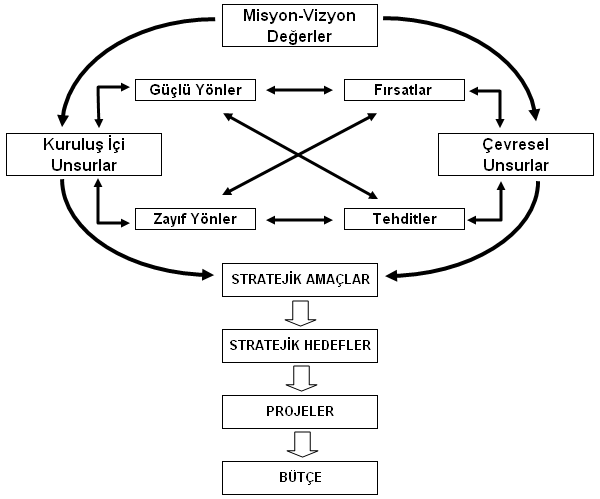 Şekil 1Stratejik Plan Yaklaşım SüreciKatılımcılığın Nasıl Sağlandığına İlişkin Açıklama	Stratejik planlamanın başarısı ancak Üniversitenin tüm çalışanlarının planı sahiplenmesi ile mümkün olacağı düşüncesiyle Stratejik Planlama çalışmaları Üniversite Yönetim Kurulu ve Senato Kararı ile başlatılmış, çıkarılan İç Genelge ile çalışmalara tüm birimlerin katılımı hedeflenmiş, tüm birimlerde kendi karar organları ile tüm çalışanlarının katılımını sağlamıştır. Stratejik planlama Yüksekokulun içinde belirli bir birimin ya da grubun işi olarak görülmemiş, akademik ve idari tüm birimlerin doğrudan katılımıyla Yüksekokul misyon, vizyon ve değerleri doğrultusunda birim-alt birim Stratejik Planlar hazırlamak suretiyle tüm yetkililerin, idarecilerin ve her düzeydeki personelin katkısı, ortak çabası ve desteği alınarak, stratejik planlama tamamlanmıştır. Böylece stratejik plan üretmenin yanı sıra stratejik yaklaşımını tüm Yüksekokula yaygınlaştırılması amaçlanmıştır. Stratejik Plan Hazırlama EkibiYüksekokulumuzda Stratejik Plan Hazırlama Ekibi aşağıdaki üyelerden oluşturulmuştur.Tablo  Stratejik Plan Hazırlama Ekip ÜyeleriDURUM ANALİZİYüksekokulun Tarihi Gelişimi1976–1977 Öğretim yılında Milli Eğitim Bakanlığına bağlı olarak kurulan Diyarbakır Meslek Yüksekokulu, 20 Temmuz 1982 tarihinde Dicle Üniversitesi Rektörlüğüne bağlanmıştır. Okulumuz, 1985–2002 yılları arasında Üniversite kampüsünde tek katlı barakalarda eğitim-öğretim verirken, 2002 tarihinde Mühendislik Mimarlık Fakültesinin 4. Bloğuna taşınmıştır.2013-2014 öğretim yılında Diyarbakır Meslek Yüksekokulunun üç meslek yüksekokuluna ayrılması sonucu ilk öğrencilerini almaya başlamıştır. Meslek Yüksekokulumuz şu an 13 bölüm ve 22 programla birinci ve ikinci öğretim olarak 39 öğretim elemanı ve 1622 öğrencisi ile öğretimine devam etmektedir.2018 yılı itibari ile 13 bölüm 7’si II. Öğretim olmak üzere toplan 22 Program ile eğitim-öğretimine devam eden yüksekokulumuz idari ve akademik yapısını güçlendirerek her geçen yıl daha da büyüyerek gelişimini sürdürmektedir.    Yüksekokulumuz bölümlerinde güçlü  araştırma altyapısı ve eğitim kalitesi amaçlanmaktadır. Yeni ve modern teknolojik açılımlara öncülük eden çalışmalar sürekli olarak sürdürülmektedir. Yüksekokulumuz laboratuvarlarının alt yapısının sürekli yenilikleri takip etme gayretinde olması, bilimsel ve araştırmaya yönelik uluslararası standardı yakalama politikamızın sonucudur.    Yüksekokulumuz öğretim elemanlarının internet erişimi ve bilgisayarları bulunmaktadır. Yüksekokulumuzda öğrenci ve akademisyenlerimize hizmet vermek amacıyla 24 adet modern derslik, 6’ sı bilgisayar laboratuvarı, 2 fiber laboratuvar olmak üzere 18 adet laboratuvar mevcuttur. Ayrıca Yüksekokulumuzda 17 Atölye, 1 adet Amfi bulunmaktadır. Eğitim- öğretimde çağdaş teknolojinin getirdiği olanakların kullanımı ve takibi bir zorunluluktur. Derslerde ve bölüm etkinliklerinde kullanılmak üzere, Müdürlüğümüz tarafından sınıf ve laboratuvarların tamamına projeksiyon takılması sağlanmıştır.Yüksekokulun Yasal Yükümlülükleri ve Mevzuat AnaliziYüksekokulun yasal yükümlülükleri ve mevzuat analizi aşağıda özetlenmiştir.Kanunlar T. C. Anayasası2547 sayılı Yükseköğretim Kanunu 2809 sayılı Yükseköğretim Kurumları Teşkilatı Kanunu 2914 sayılı Yüksek Öğretim Personel Kanunu 657 sayılı Devlet Memurları Kanunu 5018 sayılı Kamu Mali Yönetimi ve Kontrol Kanunu 5510 sayılı Sosyal Sigortalar ve Genel Sağlık Kanunu6245 sayılı Harcırah Kanunu4734 sayılı Kamu İhale Kanunu4735 sayılı Kamu İhale Sözleşmeleri KanunuKanun Hükmünde Kararnameler • Yükseköğretim Kurumları Teşkilatı Hakkında 41 sayılı Kanun Hükmünde Kararname • Yükseköğretim Kurumları Öğretim Elemanlarının Kadroları Hakkında 78 sayılı Kanun Hükmünde Kararname • Yükseköğretim Üst Kuruluşları İle Yükseköğretim Kurumlarının İdari Teşkilatı Hakkında 124 sayılı Kanun Hükmünde KararnameBakanlar Kurulu Kararları • Yükseköğretim Kurumlarında Yabancı Uyruklu Öğretim Elemanı Çalıştırılması Esaslarına İlişkin Bakanlar Kurulu Kararı • Yükseköğretim Kurumlarında Yapılacak İkinci Öğretimde Görev Alacak Öğretim Elemanlarına Ödenecek Ders Ücretleri ile Görevli Akademik Yöneticiler ve Öğretim Elemanları ile İdari Personele Ödenecek Fazla Çalışma Ücretlerine İlişkin Karar • Yükseköğretim Kurumlarında Cari Hizmet Maliyetleri ve Öğrenci Katkısı Olarak Alınacak Katkı Payları ve İkinci Öğretim Ücretlerinin Tespitine Dair Esaslar • Mevzuat Hazırlama Usul ve Esasları Hakkında YönetmelikYönetmelikler 1- Yönetimle İlgili Yönetmelikler:Üniversitelerde Akademik Teşkilat Yönetmeliği Aday Memurların Yetiştirilmesine Dair Genel Yönetmelik Kamu Kurum ve Kuruluşlarında Çalışan Personelin Kılık ve Kıyafetine Dair Yönetmelik Devlet Memurlarının Şikâyet ve Müracaatları Hakkında Yönetmelik Resmi Yazışmalarda Uygulanacak Esas ve Usuller Hakkında Yönetmelik Yükseköğretim Kurulu Teşkilatı ve Çalışma Usulleri Yönetmeliği Yükseköğretim Kurumları Yönetici, Öğretim Elemanı ve Memurları Disiplin Yönetmeliği Yükseköğretim Kurumlarında Akademik Değerlendirme ve Kalite Geliştirme YönetmeliğiYükseköğretim Üst Kuruluşları İle Yükseköğretim Kurumları Sicil Yönetmeliği Yurtiçinde ve Dışında Görevlendirmelerde Uyulacak Esaslara İlişkin Yönetmelik Yükseköğretim Üst Kuruluşları İle Yükseköğretim Kurumları Personeli Görevde Yükselme ve Unvan Değişikliği Yönetmeliği Öğretim Üyeliğine Yükseltilme ve Atanma Yönetmeliği Öğretim Üyesi Dışındaki Öğretim Elemanı Kadrolarına Naklen veya Açıktan Yapılacak Atamalarda Uygulanacak Merkezi Sınav ile Giriş Sınavlarına İlişkin Usul ve Esaslar Hakkında Yönetmelik Dicle Üniversitesi Öğretim Üyeliğine Yükseltilme ve Atanma Kriterleri2- Eğitim- Öğretimle İlgili Yönetmelikler:• Dicle Üniversitesi Ön Lisans, Lisans Eğitim-Öğretim ve Sınav Yönetmeliği • Yükseköğretim Kurumları Öğrenci Disiplin Yönetmeliği• Farabi Değişim Programı, Yükseköğretim Kurumları Arasında Öğrenci ve Öğretim Üyesi Değişim Programına İlişkin Yönetmelik. • Dicle Üniversitesi Erasmus Programı • Lisans Öğrenimlerini Tamamlamayan veya Tamamlamayanların Ön Lisans ve Lisans Diploması Almaları veya Meslek Yüksekokullarına İntibakları Hakkında Yönetmelik • Türkiye’de Öğrenim Gören Yabacı Uyruklu Öğrencilere İlişkin Yönetmelik 3- Mali Konularla İlgili Yönetmelikler:• Yükseköğretim Kurumlarında Yapılacak İkinci Öğretimde Görev Alacak Öğretim Elemanlarına Ödenecek Ders Ücretleri ile Görevli Akademik Yöneticiler ve Öğretim Elemanları ile idari Personele Ödenecek Fazla Çalışma Ücretlerine İlişkin Karar • Ders Yükü tespiti ve Ek Ders Ücreti Ödemelerinde Uyulacak Esaslar • Yükseköğretim Kurumları İhale ve Satın Alma Yönetmeliği • 2547 Sayılı Yükseköğretim Kanunu’nun 58. Maddesine Göre Döner Sermaye İşletmelerinin Kurulmasında Uyulacak Esaslara İlişkin Yönetmelik • Üniversiteler Yayın Yönetmeliği • Yükseköğretim Kurumlarında Döner Sermaye Gelirlerinden Yapılacak Ek Ödemenin Dağıtılmasında Uygulanacak Usul ve Esaslara İlişkin Yönetmelik • Mali Konulara İlişkin Diğer Yönetmelikler 4- Mali Kontrol ve İç Kontrolle İlgili Yönetmelikler: • Kamu Görevlileri Etik Davranış İlkeleri İle Başvuru Usul ve Esasları Hakkında Yönetmelik • Kamu İdarelerinde Stratejik Planlamaya İlişkin Usul ve Esaslar Hakkında Yönetmelik • Kamu İdarelerince Hazırlanacak Faaliyet Raporları Hakkında Yönetmelik • Taşınır Mal Yönetmeliği • İç Denetçilerin Çalışma Usul ve Esasları Hakkında Yönetmelik • Strateji Geliştirme Birimlerinin Çalışma Usul ve Esasları Hakkında Yönetmelik • Kamu İç Kontrol Rehberi ve İlgili Diğer YönetmeliklerMerkezi Yönetim Harcama Belgeleri Yönetmeliği Ön Ödeme Usul ve Esasları Hakkında YönetmelikKamu İdarelerinde Stratejik Planlamaya İlişkin Usul ve Esaslar Hakkında Yönetmelik Genel Yönetim Muhasebe Yönetmeliği Kamu Zararlarının Tahsiline İlişkin Usul ve Esaslar Hakkında YönetmelikYüksekokulun Faaliyet Alanları, Hizmetler ve Ürünlerin BelirlenmesiFaaliyet Alanlarının BelirlenmesiYüksekokulumuzun ana faaliyet alanını eğitim hizmetleri oluşturmaktadır. Yüksekokulumuzda örgün ve ikinci öğretim programlarında öğretim yapılmaktadır. Yüksekokulumuzun öğretim dili Türkçedir. Eğitim alanında AB programı kapsamında yer alan öğrenci ve öğretim elemanı değişim programları çerçevesinde Erasmus ve Mevlana programı, yurt içinde öğrenci ve öğretim elemanı değişim programı olan Farabi programı yürütülmektedir.Hizmet ve Ürünlerin BelirlenmesiEğitim Öğretim Hizmet ve ÜrünleriTablo 2 Öğrenci Sayıları Tablo 3 Öğrenci Kontenjanları ve Doluluk Oranı Bilimsel Araştırma, Geliştirme Hizmet ve ÜrünleriBilimsel araştırma projesi bulunmamaktadır.Tablo 4 Yayınlar, Bilimsel Etkinlikler ve Ödüllerin Dağılımı Tablosu (2018)1.1. Faaliyet BilgileriYayınlarla İlgili Faaliyet BilgileriTablo 4.1 İndekslere Giren Hakemli Dergilerde Yapılan Yayınlar (2018)1.3. Proje Bilgileri    Eğitime Yardımcı Hizmet ve Ürünleri Tablo 5 Öğrenci Kulüpleri TablosuTablo 6 Spor Takımları TablosuEtkinliklerTablo 7 Düzenlenen Etkinlikler Dağılımı TablosuTablo 8 Erasmus Programı HareketliliğiTablo 9 Farabi Programı HareketliliğiPaydaş Tespiti ve AnaliziPaydaşların TespitiTablo 10 Paydaş Listesiİç PaydaşlarTablo 1 İç PaydaşlarDış PaydaşlarTablo 12 Dış PaydaşlarPaydaşların ÖnceliklendirilmesiTablo 13 Paydaş Tespit ve Önceliklendirme TablosuPaydaş Görüş ve Önerilerinin AlınmasıStratejik planın hazırlanması sürecinde iç ve dış paydaşlarla periyodik toplantılar düzenlenerek paydaşların görüşleri alınmıştır.Kurumsal DeğerlendirmeYüksekokul İçi AnalizTablo 14 Yüksekokul İçi AnalizYüksekokulun YapısıYüksekokulun Organizasyon ŞemasıŞekil Organizasyon ŞemasıYüksekokulun Örgüt YapısıYüksekokulumuzun yetki, görev ve sorumlulukları başta Anayasa olmak üzere, 2547 sayılı Yükseköğretim Kanunu ile diğer ilgili Kanun, Kanun Hükmünde Kararname ve yönetmeliklerle belirlenmiştir.01.11.2016 tarihinde Yüksekokulumuz Müdürlük görevine atanan Prof. Dr. Ahmet KILIÇ; 2547 Sayılı Yükseköğretim Kanunu’nun 20.maddesi ile Üniversitelerde Akademik Teşkilat Yönetmeliği’nin 12. maddesinde yer alan yetki ve sorumluluklara bağlı kalarak görevini sürdürmektedir. Beşeri Kaynaklar Tablo 15 Akademik Personel Dağılım TablosuYüksekokulumuzda yabancı uyruklu akademik personel bulunmamaktadır.Tablo 16 Diğer Fakültelerde Görevlendirilen Akademik Personel Tablo 17 Sözleşmeli Akademik Personel Sayısı Tablo 18 Akademik Personelin Yaş İtibariyle Dağılımı Tablo 19 Akademik personelin ortalama unvan düzeyi Tablo 20 İdari Personel (Kadroların Doluluk Oranına Göre) NOT: Yüksekokulumuzda GİH sınıfında 2 sürekli işçi bulunup çalışmaktadırTablo 21 İdari Personelin Eğitim Durumu Tablo 22 İdari Personelin Hizmet Süresi Tablo 23 İdari Personelin Yaş İtibariyle Dağılımı Tablo 24 İşçilerin ve Kısmi Zamanlı Öğrencilerin Tablosu Yüksekokulumuzda sürekli işçi bulunmamaktadır. Tablo 25 Çalışanların Kadın Erkek Personel Dağılımı Sayıları Kurum KültürüEğitim, insanların kendilerini her yönden geliştirmeleri, gerçekleştirmeleri ve özgürleştirmeleriyle doğrudan ilişkilidir. 1948 İnsan Hakları Evrensel Beyannamesinde eğitimin cinsiyet, ırk, etnik yapı ve ulus gibi ayrımları gözetmeksizin her bireyin hakkı olduğu açıklanmıştır. Bu çerçevede Yüksekokulumuz bilimin evrensel ilkelerini benimsemiş, alanına hakim, eleştirel düşünebilen ve yorum yapabilen insanlar yetiştirmeyi amaçlamaktadır.Yüksekokulun Fiziki KaynaklarıYüksekokulumuza tahsis edilen taşınmazların kapalı alanıTablo 26 Taşınmazların Yerleşkeler İtibarıyla Dağılımı Tablo 27 Kapalı Mekânların Kullanım Durumlarına Göre Dağılımı Eğitime İlişkin AlanlarTablo 28 Eğitim Alanları Derslikler -Sosyal AlanlarYüksekokullar binasında 1 (bir) kantin Bulunmakta olup, sevk ve idaresi aynı binada eğitim-öğretim faaliyeti sürdüren Tarım Meslek Yüksekokulu Müdürlüğü tarafından yapılmaktadır.Tablo 29 Toplantı – Konferans Salonları Hizmet AlanlarıTaşınırlarTablo 30 Üniversitenin/Birimin Araç ve Diğer Varlıkları Tablosu (Teknolojik Kaynaklar Hariç) Teknolojik Kaynaklar BilgisayarlarMasa üstü bilgisayar Sayısı: 125 AdetTaşınabilir bilgisayar Sayısı: 23 AdetTablo 31 Diğer Bilgi ve Teknolojik Kaynaklar Mali DurumMali KaynaklarBütçe ÖdenekleriTablo 32 Ekonomik Ayrıma Göre Bütçe Ödenekleri/Gider Dağılım Tablosu Çevre AnaliziTarihçeMezopotamya ile Anadolu medeniyetlerinin geçiş bölgesinde olan Diyarbakır’ın tarihi çok eski devirlere dayanmaktadır. Yontmataş ve Mezolitik devirlerde Diyarbakır ve çevresinde var olan mağaralardan burada yerleşim olduğu yapılan arkeolojik araştırmalar ile anlaşılmıştır. Eğil-Silvan yakınlarındaki Hassuni,  Dicle Nehri ve kolları üzerinde Ergani yakınlarında Hilar mağaralarında bu çağdan kalma kalıntılar tespit edilmiştir. Şehrin, 65 kilometre kuzeybatısında Ergani ilçesi yakınlarında yer alan Çayönü Tepesi kazılarında, dünyanın en eski köyü bulunmuştur. Çayönü'ndeki insanlar zamanla göçebelikten yerleşik köy yaşama, avcılık ve toplayıcılıktan besin üretimine geçmiştir.Şehrin kent merkezinde, MÖ 3000 Hitit ve Hurri-Mittani egemenliği yaşanmıştır. MÖ 1260 yılına kadar egemenliklerini sürdüren Hurri-Mitaniler'den sonra sırasıyla Asurlular, Aramiler, Urartular, İskitler, Medler, Persler, Makedonyalılar,Selevkoslar, Partlar, Ermeniler, Romalılar, Sasaniler, Bizanslılar, Emeviler, Abbasiler,Şeyhoğulları, Hamdaniler,Mervaniler, Selçuklular,İnaloğulları,Nisanoğulları, Artuklular, Eyyübiler, Moğollar, Akkoyunlular, Safeviler veOsmanlılar Diyarbakır'a egemen olmuşlardır. Asurlular döneminde şehir, bölge valilik merkezi olmuştur. Mîlâttan sonra bir ve ikinci asırlarda şehir ve bölgesi için Romalılar ve Partlar arasında savaşlar yapılmıştır. Romalılar!ın hakimiyetine geçen şehir Roma İmparatorluğu'nun yıkılması ile Bizans yönetime geçmiştir. Ömer döneminde islâm ordusu Diyarbakır'ı ve çevresini fethetmiştir. Halid bin Velid, Diyarbakır'a giren ilk islam kumandanıdır. Diyarbakır böylece bir eyalet olarak İslâm devletine bağlandı.	869-899 yılları arasında Diyarbakır ve çevresinde Şeyhiler Hânedânı hüküm sürmüştür fakat Halîfe Mütazıd bu hakimiyete son vermiştir. Daha sonraki yıllarda Hamdânîler hâkim oldularsa da, 990 yılında bölgeye hâkim olan Mervaniler 1096 yılına kadar saltanat sürdü. Alparslan 1071 Malazgirt Savaşı'ndan bir sene önce Diyarbakır’a geldi. Mervânîler, Selçuklular'a tâbi oldu. Melikşah'ın vefatından sonra Diyarbakır'da egemenlik Suriye Selçukluları'na geçti.Eyyûbî lideri Melik Kâmil, Selçuklular'ın yönetimindeki şehri ele geçirdi. 1259'da şehir, İlhanlılar'a geçti. İlhanlılar, bölgeyi Artukoğulları'na bıraktılar. 1401 yılında Akkoyunlular yönetiminde, devletin başkenti oldu. Artukluların egemenliğine son veren Safeviler böylece şehri ele geçirdi. Artuklu ve Safevi dönemlerinde kente önemli bir Türkmen kökenli nüfus yerleşimi olmuştur.1507-1515 yılları arasında Anadolu Beylikleri, Memlûkler İran-Safevî devletleri arasında bu bölge için mücadele devam etti. Osmanlı hükümdarı Yavuz Sultan Selim, Diyarbakır'ı ve bütün Güneydoğu Anadolu’yu 15 Eylül 1515'te Bıyıklı Mehmet Paşa kumandasında Osmanlı egemenliğine kattı.Diyarbakır, Osmanlılar döneminde önemli eyaletlerden birinin merkezi olmuş, doğuya sefer yapan orduların hareket üssü ve kışlağı görevini görmüştür. Osmanlı İmparatorluğu'nun son dönemlerinde özellikle I. Dünya Savaşı'nın yakın zamanlarında hastalık, yangın ve sefalet yüzünden büyük sıkıntı çeken Diyarbakır; Cumhuriyet devrinde büyük ve önemli imar, sosyal, kültürel ve ekonomik hareketler yaşamıştır. 1950'lerden sonra yeni şehir kurulmuş; yollar, hastaneler, okullar ve modern yapılarla gün geçtikçe büyümüş ve gelişmiştir. Yeni şehir kara, hava ve demir yolarıyla Türkiye'nin dört bir yanına bağlanmış önemli merkezlerden biri haline gelmiştir.Coğrafi Durum Diyarbakır İli Güneydoğu Anadolu bölgesinde yer almaktadır. Yüzölçümü 15.355 km² olan Diyarbakır ili, doğusunda Batman ve Muş, Batıda Şanlıurfa, Adıyaman ve Malatya, Güneyde; Mardin, Kuzeyde ise Elazığ ve Bingöl illeri ile çevrilidir. Kuzeyde Güneydoğu Toroslar’ın dış sıraları, Doğuda Batman Çayı, Güneyde Mardin eşiği, Batıda ise Karacadağ ve Fırat ırmağı, ilin doğal sınırlarını oluşturur.İdari Durum Yüz Ölçümü:		15.355 km2 Rakım	: 		660 m İlçe:			17 ( merkez ilçe 4 )Belediye:		30Belde:			12Mezra:		             945Mahalle:		1.243Nüfus (2018): 	             1.732.396KURUMUN GELECEĞİYüksekokulun Misyonu Vizyon ve DeğerleriYüksekokulun MisyonuÜlkemizin ekonomik gelişimine ve istihdama katkı sağlamak üzere, kendini sürekli geliştiren ve analitik düşünceye sahip, rekabetçi işgücü yetiştirmek ve Okulumuzu Türkiye’nin alanında sayılı okulları arasına sokmaktır.Yüksekokulun VizyonuToplumsal sorumluluk sahibi, evrensel düşünen, yereli gözeten, dünya standartlarında mezunlar verebilmektir.Yüksekokulun Temel DeğerleriYüksekokulumuzun temel değerleri: Kaliteli eğitimÖzgür düşünce Etik değerlere saygıAdaletYüksekokulun Amaçları, Hedefleri ve Performans Göstergeleri ile Stratejileri2020-2024 Stratejik Planı’nın hazırlanması sürecinde gerçekleştirilen durum analizi, paydaş analizi, GZFT (güçlü yanlar, zayıf yanlar, fırsatlar, tehditler) analizi ve çevre analizi çalışmaları sonucunda elde edilen veriler ışığında Yüksekokulumuz için belirlenen 4 stratejik alan şunlardır: Kurumsal Dönüşümün sağlanmasıAltyapı ve donanım açısından eksik yönlerin tamamlanması.  Sosyal ve kültürel faaliyetlerin yapılması. Toplumla ve doğayla bütünleşmenin sağlanması. Diyarbakır Dicle Üniversitesi Teknik Bilimler Meslek Yüksekokulu vizyonu çerçevesinde ve üniversitemizin saptanan zayıf ve güçlü yönleri, önündeki fırsatlar ve tehditler dikkate alınarak saptanmış stratejik amaçları şu şekilde ifade edilmektedir:AMAÇLAR DOĞRULTUSUNDA HEDEFLER VE FAALİYETLER, HEDEFLENEN ÖLÇÜTLERAMAÇ 1: Çağdaş ve kaliteli eğitim-öğretim ortamı sağlamak ve sürdürmek.AMAÇ 2 : Bilimsel araştırmaların nitelik ve niceliğini artırmak.AMAÇ 3 : Toplumsal kültürel ve sosyal hizmet faaliyetlerinin sayısını ve kalitesini arttırmak ve mükemmelleştirmek.AMAÇ 4 : Paydaşlar ile iletişim ve işbirliğini artırmak.AMAÇ 5: Üniversite personeli ve öğrenci memnuniyetini artırmak ve iş hayatında tercih edilen öğrenciler yetiştirmek.Hedef 1.1 Engelli öğrencilerimizin eğitim öğretimini kolaylaştıracak fiziki donanımı ve gerekli bilinci üniversitemizde oluşturmak. İlk kayıt esnasında ve dönem başlarında kayıt sistemi ile engelli öğrencilerin tespit edilmesi. Üniversite kampüslerinde eğitim ve yaşam alanlarının engelli öğrencilerin kullanımına uygun hale getirilmesi. (Asansörlerin, yol ve merdiven kenarı rampa sisteminin ve merdiven korkuluklarının sesli ve görüntülü uyarı sistemleri düzenlenmesi) Engellilere yönelik seminer ve konferansların sayısının artırılması.Üniversite bünyesinde engellilere yönelik bir birim oluşturulması.Hedef 1.2 Farabi, Erasmus, Mevlana değişim programlarını etkinleştirmek.Anlaşma yapılan ülke ve üniversite sayısını artırmak.Değişim programından yararlanan öğrenci ve öğretim elemanı sayısını artırmak. Değişim programları ile ilgili olarak bilgilendirme toplantılarının sayısını ve kalitesini artırmak. Üniversite bünyesinde değişim öğrencilerine yönelik İngilizce ve Türkçe içerikli derslerin sayısını ve kalitesini artırmak. Hedef 1.3Girişimcilik, yaratıcılık ve inovasyona yönelik eğitim faaliyetlerini teşvik etmek.Üniversitemiz programlarında girişimcilik, yaratıcılık ve inovasyona yönelik derslerin sayısını ve kalitesini artırmak.Hedefe yönelik seminer, konferans, çalıştayların vb. sayısını artırmak.Paydaşlara yönelik ilgili sertifika programlarının sayısını ve kalitesini artırmak.Hedef 1.4 Yaşam boyu eğitim hizmetlerini artırmak. Bilimsel teknolojik ve sanatsal gelişime yönelik eğitim faaliyetlerinin çeşitliliğini artırmak. Sürekli ve Yaygın Eğitim Merkezinin faaliyetlerinin sayısını ve çeşitliliğini artırmak. Hedefle ilgili faaliyetlerin toplumun çeşitli kesimlerinden bireylere ulaşmasını sağlamak.Yaşam boyu eğitim ile ilgili uluslararası projelerin sayısını artırmak.Hedef 1.5 Yüksekokul binasını tamamlamak.1.5.1   Binanın fiziksel altyapısını tamamlamak, iyileştirmek ve geliştirmek.Hedef 1.6 Yeni bölüm ve programlar açmak.1.6.1  Bu bölümler için gerekli akademik personel sayı ihtiyacını karşılamak.Hedef 1.7 Kütüphane kapsamında bulunan kitap sayısını arttırmak.	1.7.1 Sponsorlar ve kendi imkânları doğrultusunda kitap sayısını 3.000’e ulaştırmak.Hedef 2.1 Eğitimde ve araştırmada disiplinler arası etkileşimi artırmak. Disiplinler arası toplantıların seminerlerin ve konferansların sayısını artırmak.Lisans programlarında disiplinler arası konularda derslerin sayısını artırmak.Disiplinler arası projelerin sayısını ve çeşitliliğini artırmak.Disiplinler arası programların yaygınlaşmasını sağlamak.Hedef 2.2 Farabi, Erasmus, Mevlana değişim programlarını etkinleştirmek. Bilimsel araştırma projelerine ayrılan kaynakların miktarını artırmak.Teknokent projelerinden üniversite öğretim elemanlarımıza öncelik ve avantaj sağlamak.Projeler için teknik destek biriminin oluşturulması.Araştırma geliştirme ve danışmanlık hizmetleri konusunda konferansların sayısını artırmak.Hedef 3.1 Üniversitemizin topluma dönük sosyal kültürel programları artırmak.Sanatsal ve kültürel açıdan öncülük edecek festival ve bienal vb. gibi etkinliklerine başlanması. Sosyo-ekonomik sorunlara (yoksulluk, sağlık, eğitim, kadın hakları, çevre, insan hakları vb.) yönelik faaliyetlerin sayılarını ve çeşitliliğini artırmak.Üniversitemizin bünyesinde kültürel, sosyal ve sanatsal gösterimlerin ve fuarların sayısını artırmak.Üniversitemiz bünyesinde halka yönelik ücretsiz etkinliklerin yapmak.Hedef 3.2 Okul çevresinin ağaçlandırılması3.2.1   Okul çevresinin boş alanların ağaçlandırılması faaliyetinin tamamlanması.3.2.2  Voleybol ve tenis sahalarının açılmasını sağlamak.Hedef 4.1 Yurtiçi ve yurtdışı Üniversiteler ve araştırma merkezleri ile iletişim ve işbirliğini artırmak. Erasmus, Farabi ve Mevlana değişim programlarıyla öğretim elemanı ve öğrenci hareketliliğini artırmak.Diğer üniversitelerle sportif kültürel ve sosyal etkinliklerin sayısını ve çeşitliliğini artırmak.İşbirliği yapılan üniversite ve araştırma merkezi sayılarını artırmak.Hedef 4.2 Kamu ve özel sektör kurumları ile işbirliğine yönelik faaliyetleri artırmak.Sektörlerle işbirliği ve anlaşmaların sayısını artırmak. Kamu ve özel sektör kurumları ile periyodik toplantı, seminer ve çalıştay düzenlemek.Kurumlar bünyesinde sürekli eğitim sağlayan birimlerde eğitimin ve insan kaynaklarının sayısını artırmak.Sivil toplum kuruluşları ve meslek örgütleriyle işbirliğini artırmak.Yöre halkı ile işbirliğini geliştirecek projelerin sayısını artırmak.Hedef 5.1 Katılımcılığı özendiren, adil, şeffaf ve hesap verebilir bir yönetim anlayışını benimsemek.Üniversite personeli ve öğrencilere verilen hizmetlere ilişkin anket vb. yollarla geri bildirimler almak. Üniversitede alınan kararların ve yapılan faaliyetlerin duyurulması.Hedef 5.2 Geliştirme, kaynaştırma imkanlarının ve faaliyetlerinin sayısını artırmak.Hizmet içi eğitimlerin sayısını ve etkinliğini artırmak. Üniversite personeli ve öğrencilerini bir araya getiren sportif, kültürel ve sosyal faaliyetlerin sayısını artırmak.Danışmanlık hizmetlerinin kalitesini artırmak.Yaşam ve çalışma alanlarında güvenlik standartlarını artırmak.Yeni mekânlar oluşturmak ve mevcut mekânları her açıdan iyileştirmek.Hedef 5.3 Öğrencilerin mesleki donanımlarını ve tercih edilebilirliklerini arttırmak.5.3.1   Sempozyum, kongre, konferans, çalıştay ve seminerler düzenlemek.Hedef 5.4 Öğrencileri iş hayatına daha iyi hazırlayabilme. 5.4.1  Rehberlik ve danışmanlık birimi kurmak.Tablo 33’de Stratejik Amaçlar, Hedefler, Faaliyet ve Performans Göstergeleri bulunmaktadır.  Tablo 33 Stratejik Amaçlar, Hedefler,  Faaliyet ve Performans GöstergeleriYüksekokulun Stratejik Planının MaliyetlendirilmesiStratejik planda yer alan bazı stratejik amaç ve hedeflerin gerçekleştirilmesi üniversite bütçesinden harcama yapılmasını gerektirirken, bazılarının gerçekleştirilmesi için herhangi bir harcama yapılması gerekmemektedir. Üniversite bütçesinden harcama yapılmasını gerektiren stratejik plan maliyetlendirme Gider Tablosu, Tablo 34’te gösterilmiştir.Tablo 34 Stratejik Plan Maliyetlendirme Gider TablosuBÖLÜM VE PROGRAMLARIN STRATEJİK PLAN DOĞRULTUSUNDA HEDEFLERİYüksekokulumuz bünyesinde eğitim-öğretimin aktif olarak devam ettiği bölümlerimiz ve bünyelerindeki programların 2020-24 Stratejik Planı dahilinde yürütülmesi planlanan faaliyet detayları Tablo 35-47‘de verilmiştir. Tablo 35 Bilgisayar Teknolojileri Bölümü 2020-24 Stratejik Planı Dahilinde Yürütülmesi Planlanan FaaliyetlerTablo 36 Görsel İşitsel Teknikler ve Medya Yapımcılığı Bölümü 2020-24 Stratejik Planı Dahilinde Yürütülmesi Planlanan FaaliyetlerTablo 37 Motorlu Araçlar ve Ulaştırma Teknolojileri Bölümü 2020-24 Stratejik Planı Dahilinde Yürütülmesi Planlanan FaaliyetlerTablo 38 İnşaat Bölümü 2020-24 Stratejik Planı Dahilinde Yürütülmesi Planlanan FaaliyetlerTablo 39 Makine ve Metal Teknolojileri Bölümü 2020-24 Stratejik Planı Dahilinde Yürütülmesi Planlanan FaaliyetlerTablo 40 Park ve Bahçe Bitkileri Bölümü 2020-24 Stratejik Planı Dahilinde Yürütülmesi Planlanan FaaliyetlerTablo 41 Elektrik ve Enerji Bölümü 2020-24 Stratejik Planı Dahilinde Yürütülmesi Planlanan FaaliyetlerTablo 42 Elektronik ve Otomasyon Bölümü 2020-24 Stratejik Planı Dahilinde Yürütülmesi Planlanan FaaliyetlerTablo 43 Malzeme ve Malzeme İşleme Teknolojileri Bölümü 2020-24 Stratejik Planı Dahilinde Yürütülmesi Planlanan FaaliyetlerTablo 44 Saç ve Güzellik Hizmetleri Bölümü 2020-24 Stratejik Planı Dahilinde Yürütülmesi Planlanan FaaliyetlerTablo 45 Tekstil, Giyim, Ayakkabı ve Deri Bölümü 2020-24 Stratejik Planı Dahilinde Yürütülmesi Planlanan FaaliyetlerTablo 46 Kimya ve Kimyasal İşleme Teknolojileri Bölümü 2020-24 Stratejik Planı Dahilinde Yürütülmesi Planlanan FaaliyetlerTablo 47 Tasarım Bölümü 2020-24 Stratejik Planı Dahilinde Yürütülmesi Planlanan FaaliyetlerİZLEME VE DEĞERLENDİRME2020-2024 Stratejik Planı izleme ve değerlendirme süreci; planda yer alan tüm aktiviteleri ve tüm birimlerde yapılan ve yapılması gereken iyileştirme çalışmalarını kapsar. Planın yürürlüğe girmesinden sonra başlayacak olan izleme ve değerlendirme süreci, amaç ve hedeflere ne ölçüde ulaşıldığının belirlenmesi ve belirlenen eksikliklerin giderilmesini amaçlamaktadır.İzleme ve değerlendirmenin etkin bir şekilde gerçekleştirilmesi, karşılaşılan sorunlara gerekli müdahalelerin zamanında yapılması yanında, izleme ve değerlendirme sonucunda çıkarılacak derslerin ve edinilecek tecrübelerin hazırlanacak yeni plan ve program hazırlıklarında kullanılması açısından önem arz etmektedir.SONUÇHazırlanan bu plan ile Dicle Üniversitesi Teknik Bilimler Meslek Yüksekokulunun 2020-2024 yılları arasında vizyonu, misyonu ve amaçları doğrultusunda belirlediği hedefleri ve bu hedefleri gerçekleştirmek için izleyeceği stratejileri veya yapılacak faaliyetleri göstermektedir. Ayrıca bu plan yüksekokulumuzun mevcut durumunu, imkânlarını, içinde bulunduğu fiziksel, mali, idari ve akademik yapıyı da kapsamaktadır.	Yüksekokulumuzun hazırladığı bu stratejik planda bir takım somut adımlar atılmıştır. Bu planda vizyon, misyon, amaçlar, hedefler ve faaliyetler gibi bölümler anlaşılır bir dille sunulmuştur. Yüksekokulumuz için yol haritası olan bu planın anlaşılması ve bütün personelimizin bu planın uygulanmasına katkıda bulunması, işbirliği ve koordinasyon içinde çalışması bu planın gerçekleşmesinde önemlidir. Bu planın ne derece başarılı olduğu gözlenebilir veya ölçülebilir olan faaliyetlerinin sayı ve kalite yönünden ne kadar gerçekleştiğine bağlıdır. Bu planlama çerçevesinde geçirilecek zaman bu sorulara gerekli yanıtı verecektir Yüksekokulumuzun bu planın uygulanmasında gerekli performans izleme ve değerlendirme, geribildirimde bulunma, revizyon ve yürütme faaliyetlerine devam edecek ve gerekli önlemleri alacaktır.DİCLE  ÜNİVERSİTESİDiyarbakır Teknik Bilimler Meslek YüksekokuluSTRATEJİK PLANI(2020-2024)Mart- 2019Tablo NoSayfaTablo 1Stratejik Plan Hazırlama Ekip Üyeleri13Tablo 2Öğrenci Sayıları17Tablo 3Öğrenci Kontenjanları ve Doluluk Oranı17Tablo 4Yayınlar, Bilimsel Etkinlikler ve Ödüllerin Dağılımı Tablosu (2018)18Tablo 5Öğrenci Kulüpleri Tablosu19Tablo 6Spor Takımları Tablosu19Tablo 7Düzenlenen Etkinlikler Dağılımı Tablosu20Tablo 8Erasmus Programı Hareketliliği20Tablo 9Farabi Programı Hareketliliği20Tablo 10Paydaş Listesi21Tablo 11İç Paydaşlar21Tablo 12Dış Paydaşlar21Tablo 13Paydaş Tespit ve Önceliklendirme Tablosu22Tablo 14Yüksekokul İçi Analiz23Tablo 15Akademik Personel Dağılım Tablosu25Tablo 16Diğer Fakültelerde Görevlendirilen Akademik Personel25Tablo 17Sözleşmeli Akademik Personel Sayısı26Tablo 18Akademik Personelin Yaş İtibariyle Dağılımı26Tablo 19Akademik personelin ortalama unvan düzeyi26Tablo 20İdari Personel (Kadroların Doluluk Oranına Göre)26Tablo 21İdari Personelin Eğitim Durumu27Tablo 22İdari Personelin Hizmet Süresi27Tablo 23İdari Personelin Yaş İtibariyle Dağılımı27Tablo 24İşçilerin ve Kısmi Zamanlı Öğrencilerin Tablosu27Tablo 25Çalışanların Kadın Erkek Personel Dağılımı Sayıları27Tablo 26Taşınmazların Yerleşkeler İtibarıyla Dağılımı28Tablo 27Kapalı Mekânların Kullanım Durumlarına Göre Dağılımı28Tablo 28Eğitim Alanları Derslikler28Tablo 29Toplantı – Konferans Salonları29Tablo 30Üniversitenin/Birimin Araç ve Diğer Varlıkları Tablosu (Teknolojik Kaynaklar Hariç)29Tablo 31Diğer Bilgi ve Teknolojik Kaynaklar30Tablo 32Ekonomik Ayrıma Göre Bütçe Ödenekleri/Gider Dağılım Tablosu30Tablo 33Stratejik Amaçlar, Hedefler,  Faaliyet ve Performans Göstergeleri38Tablo 34Stratejik Plan Maliyetlendirme Gider Tablosu43Tablo 35Bilgisayar Teknolojileri Bölümü 2020-24 Stratejik Planı Dahilinde Yürütülmesi Planlanan Faaliyetler47Tablo 36Görsel İşitsel Teknikler ve Medya Yapımcılığı Bölümü 2020-24 Stratejik Planı Dahilinde Yürütülmesi Planlanan Faaliyetler48Tablo 37Motorlu Araçlar ve Ulaştırma Teknolojileri Bölümü 2020-24 Stratejik Planı Dahilinde Yürütülmesi Planlanan Faaliyetler49Tablo 38İnşaat Bölümü 2020-24 Stratejik Planı Dahilinde Yürütülmesi Planlanan Faaliyetler51Tablo 39Makine ve Metal Teknolojileri Bölümü 2020-24 Stratejik Planı Dahilinde Yürütülmesi Planlanan Faaliyetler52Tablo 40Park ve Bahçe Bitkileri Bölümü 2020-24 Stratejik Planı Dahilinde Yürütülmesi Planlanan Faaliyetler53Tablo 41Elektrik ve Enerji Bölümü 2020-24 Stratejik Planı Dahilinde Yürütülmesi Planlanan Faaliyetler55Tablo 42Elektronik ve Otomasyon Bölümü 2020-24 Stratejik Planı Dahilinde Yürütülmesi Planlanan Faaliyetler56Tablo 43Malzeme ve Malzeme İşleme Teknolojileri Bölümü 2020-24 Stratejik Planı Dahilinde Yürütülmesi Planlanan Faaliyetler57Tablo 44Saç ve Güzellik Hizmetleri Bölümü 2020-24 Stratejik Planı Dahilinde Yürütülmesi Planlanan Faaliyetler59Tablo 45Tekstil, Giyim, Ayakkabı ve Deri Bölümü 2020-24 Stratejik Planı Dahilinde Yürütülmesi Planlanan Faaliyetler63Tablo 46Kimya ve Kimyasal İşleme Teknolojileri Bölümü 2020-24 Stratejik Planı Dahilinde Yürütülmesi Planlanan Faaliyetler64Tablo 47Tasarım Bölümü 2020-24 Stratejik Planı Dahilinde Yürütülmesi Planlanan Faaliyetler65BÖLÜMPROGRAMBİLGİSAYAR TEKNOLOJİLERİBilgisayar ProgramcılığıGÖRSEL, İŞİTSEL TEKNİKLER VE MEDYA YAPIMCILIĞIRadyo Televizyon ProgramcılığıGÖRSEL, İŞİTSEL TEKNİKLER VE MEDYA YAPIMCILIĞIBasım ve Yayın Teknolojisi MOTORLU ARAÇLAR VE ULAŞTIRMA TEKNOLOJİLERİOtomotiv TeknolojisiMOTORLU ARAÇLAR VE ULAŞTIRMA TEKNOLOJİLERİİş Makinaları Operatörlüğü İNŞAATİnşaat TeknolojisiİNŞAATDoğal Yapı Taşları TeknolojisiMAKİNE VE METAL TEKNOLOJİLERİMakineMAKİNE VE METAL TEKNOLOJİLERİKaynak TeknolojisiMAKİNE VE METAL TEKNOLOJİLERİMakine Resim ve KonstrüksiyonPARK VE BAHÇE BİTKİLERİPeyzaj ve Süs BitkileriELEKTRİK VE ENERJİElektrikELEKTRİK VE ENERJİElektrikli Cihaz TeknolojisiELEKTRİK VE ENERJİİklimlendirme ve Soğutma TeknolojisiELEKTRONİK VE OTOMASYONElektronik Haberleşme TeknolojisiELEKTRONİK VE OTOMASYONElektronik TeknolojisiMALZEME VE MALZEME İŞLEME TEKNOLOJİLERİMobilya DekorasyonSAÇ VE GÜZELLİK HİZMETLERİSaç Bakımı ve Güzellik HizmetleriTEKSTİL, GİYİM, AYAKKABI VE DERİTekstil TeknolojisiKİMYA VE KİMYASAL İŞLEME TEKNOLOJİLERİKimya Teknolojisi TASARIMİç Mekân TasarımıE.GöreviUnvanı/Adı Soyadıİdari GöreviBaşkanDoç. Dr. Ersin KILINÇMüdür Yardımcısı ÜyeÖğr. Gör. İlhami POYRAZElektrik ve Enerji Böl.ÜyeÖğr. Gör. Mehmet TUGAYElektronik ve Otomasyon Böl.ÜyeÖğr. Gör. Pelin YOLCUGörsel İşitsel Tek. ve Medya Yap. Böl.ÜyeÖğr. Gör. Tahir DİLEKÇİİnşaat Böl.ÜyeÖğr. Gör. Dr. Hayri YILDIRIMMakine ve Metal Teknolojileri Böl.ÜyeÖğr. Gör. Gülşen GÖKDEMİR-Malzeme ve Mal. İşl.Tek. Böl.-Tasarım Böl.ÜyeÖğr. Gör. Dr. Erdal ÇILĞINMotorlu Araçlar ve Ulaş. Tek. Böl.ÜyeÖğr. Gör. Talip TURNAPark ve Bahçe Bitkileri Böl.ÜyeÖğr. Gör. Hilal KOLUMANSaç ve Güzellik Hizmetleri Böl.ÜyeÖğr. Gör. Nurcan AKGÜNEŞTekstil Giyim Ayakkabı ve Deri Böl.ÜyeÖğr. Gör. Yasin SÖNMEZBilgisayar Teknolojileri Böl.ÜyeMüfit KADERCİMali İşler Satın-Alma ve AyniyatÜyeYağmur HEVEDANLIPersonel İşleriÜyeŞahin AKKAYAİç Hizmetler ŞefliğiÜyeNuray HATTAPOĞLUÖzel KalemÜyeAhmet DEMİRSekreteryaDİYARBAKIR TEKNİK BİLİMLER MESLEK YÜKSEKOKULUDİYARBAKIR TEKNİK BİLİMLER MESLEK YÜKSEKOKULUDİYARBAKIR TEKNİK BİLİMLER MESLEK YÜKSEKOKULUDİYARBAKIR TEKNİK BİLİMLER MESLEK YÜKSEKOKULUDİYARBAKIR TEKNİK BİLİMLER MESLEK YÜKSEKOKULUBÖLÜM ADIERKEKKIZTOPLAMBİLGİSAYAR TEKNOLOJİLERİ12289211ELEKTRİK VE ENERJİ26123184ELEKTRONİK VE OTOMASYON13215147GÖRSEL, İŞİTSEL TEKNİKLER VE MEDYA YAPIMCILIĞI7655131İNŞAAT13034164KİMYA VE KİMYASAL İŞLEME TEKNOLOJİLERİ445498MAKİNE VE METAL TEKNOLOJİLERİ17419169MALZEME VE MALZEME İŞLEME TEKNOLOJİSİ411253MOTORLU ARAÇLAR VE ULAŞTIRMA TEKNOLOJİSİ23124PARK VE BAHÇE BİTKİLERİ7168139SAÇ VE GÜZELLİK HİZMETLERİ264874TEKSTİL, GİYİM, AYAKKABI VE DERİ11920TASARIM613596Toplam Öğrenci Sayısı11604621622Öğrenci Kontenjanları ve Doluluk OranıÖğrenci Kontenjanları ve Doluluk OranıÖğrenci Kontenjanları ve Doluluk OranıÖğrenci Kontenjanları ve Doluluk OranıÖğrenci Kontenjanları ve Doluluk OranıBirimin AdıÖSSKontenjanıÖSS sonucuYerleşenBoşKalanDolulukOranı, %Diyarbakır Teknik Bilimler MYO539531898.51Toplam539531898.51FAALİYET TÜRÜSAYISISempozyum ve Kongre1Konferans1Panel-Seminer1Kongre-Söyleşi1Tiyatro -Konser-Sergi-Turnuva-Teknik Gezi19Şenlik 3Eğitim Semineri3Öğrencilerin Katılmış Oldukları KongrelerÖğrencilerin Katıldıkları Şenlikler3Öğrencilerin Katılmış Oldukları Yarışmalar-Öğrencilerin Sportif Faaliyetleri-YAYIN TÜRÜSAYISIUluslararası Makale21Ulusal Makale3Uluslararası Bildiri40Ulusal Bildiri5Kitap5Bilimsel Araştırma Proje SayısıBilimsel Araştırma Proje SayısıBilimsel Araştırma Proje SayısıBilimsel Araştırma Proje SayısıBilimsel Araştırma Proje SayısıBilimsel Araştırma Proje SayısıPROJELER20182018201820182018PROJELERÖnceki YıldanDevreden
ProjeYıl İçinde Eklenen ProjeToplamYıl İçinde Tamamlanan ProjeToplam ÖdenekTLDPT-----TÜBİTAK-----A.B.-----BAP313230.000DİĞER224230.000TOPLAM437460.0002018 YılıÖğrenci Kulübü Sayısı-Kulüplere Üye olan Öğrenci Sayısı-Toplam Öğrenci Sayısı-Kulüplere Üye olan Öğrenci Oranı-2018 YılıSpor Takımı Sayısı-Takımlara Katılan Öğrenci Sayısı-Toplam Öğrenci Sayısı-Takımlara Katılan  Öğrenci Oranı-DÜZENLENEN ETKİNLİKLERDÜZENLENEN ETKİNLİKLEREtkinlik TürüSayı2018Sempozyum ve Kongre-Konferans1Panel-Seminer1Açık Oturum-Söyleşi-Tiyatro -Konser1Sergi-Turnuva-Teknik Gezi-Eğitim Semineri-Sertifika Programı1Bienal-Gösteri-TOPLAM42018 YılıGiden Öğrenci Sayısı-Gelen Öğrenci Sayısı-Öğretim Elemanı Sayısı-2018 YılıGiden Öğrenci Sayısı-Gelen Öğrenci Sayısı-Öğretim Elemanı Sayısı-PaydaşlarÇalışanlarHizmet AlanlarTemel OrtaklarStratejik OrtaklarKural KoyucularRektör√√Üniversite Yönetimi√√Akademik Personel√İdari Personel√Geçici İşçiler√Öğrenciler√Kamu Kurumları√Sivil Toplum Örgütleri√İÇ PAYDAŞLARRektörÜniversite YönetimiÖğretim Üyeleri ve Yardımcılarıİdari Personel ÖğrencilerDIŞ PAYDAŞLARKamu KurumlarıBankalarMeslek OdalarıSivil Toplum ÖrgütleriÖğrenci KulüpleriPAYDAŞ ADIİÇ PAYDAŞDIŞ PAYDAŞNEDEN PAYDAŞÖNCELİĞİRektör√Kurum YöneticisiSorunsuz İşleyişMüdür√Birim YöneticisiSorunsuz İşleyişAkademik Personel√Eğitim-Öğretim, Araştırma GeliştirmeEğitim-Öğretim FaaliyetiniYürütmekİdari Personel√Kamu HizmetiEğitim-Öğretim Faaliyetine Destek OlmakÖğrenciler√Eğitim-ÖğretimTemel OrtakYüksekokul Öğrenci Temsilcisi√Temsil EtmekTaleplerin GerçekleşmesiÖğrenci Kulüpleri√Temsil EtmekTaleplerin GerçekleşmesiYÖK√Yönlendirme, Koordinasyon, Standart BelirlemeKamu Kurumları√Stratejik OrtakSivil Toplum Örgütleri√Stratejik OrtakBankalar√Araştırma-GeliştirmeYerel ve Ulusal Medya√BilgilendirenMezunlar√Bilgilendiren-Stratejik OrtakYüksekokulun İç Değerlendirmeye Dayalı Güçlü YönleriYüksekokulun İç Değerlendirmeye Dayalı Zayıf YönleriGenç ve dinamik öğretim üyesi kadrosuna sahip olması.Dicle Üniversitesi bünyesinde sanayi ile işbirliğine önem verilmesi ve girişimcilik programlarının desteklenmesi.Yüksekokul bünyesinde yer alan bölümlerin sınırlı sayıda üniversitede yer alması.Öğrenciler ve akademik personel arasında güçlü ve yakın ilişki.Yurtiçi ve yurt dışı (Erasmus, Mevlana, Farabi) öğrenci değişim programlarından faydalanabilme.Fiziki altyapının yeni olması ve bölümün ihtiyaçları doğrultusunda hazırlanmış olması.Zorunlu staj uygulaması ile öğrencilere derslerde edindikleri bilgilerin iş yaşamındaki karşılıklarını görebilme imkanının sağlanması.Bitirme projesi ile öğrencilerin alanda istedikleri konuda araştırma yapabilme ve derinleşebilme olanağı bulması.Yüksekokul bünyesinde kulüp oluşumlarının varlığı.Paydaşların yüksekokul ile işbirliğine önem vermesi.Burs olanaklarının düşüklüğü.Yüksekokul içerisinde öğrencilere sunulan kütüphane olanaklarının sınırlı olması.Diyarbakır’ın Diyarbakır şehir merkezinden, Dicle Üniversitesi kampüs alanına toplu taşıma hizmetlerinin yeterli olmaması.Öğrencilere yönelik sosyal olanakların sınırlı olması.Öğretim üyesi sayısının yetersiz olması.Kütüphane ve bilgisayar laboratuvarlarının mesai dışında ve hafta sonu kapalı olması.Danışmanlık hizmetinin yetersiz olması.Yabancı dil eğitiminin yetersiz olması.Ders yükü ve idari görevler nedeniyle araştırmaya yeterli süre ayrılamaması.Bölgenin içe kapalı olması.Bütçenin sınırlı olması.AKADEMİK PERSONEL DAĞILIMIAKADEMİK PERSONEL DAĞILIMIAKADEMİK PERSONEL DAĞILIMIKadınErkekProfesör-1Doçent-3Doktor Öğretim Üyesi15Öğretim Görevlisi1019Araştırma Görevlisi--TOPLAM1128Diğer Fakültelerde Görevlendirilen Akademik PersonelDiğer Fakültelerde Görevlendirilen Akademik PersonelDiğer Fakültelerde Görevlendirilen Akademik PersonelUnvanBağlı Olduğu BölümGörevlendirildiği ÜniversiteProfesör--Doçent--Doktor Öğretim Üyesi Teknik Bilimler Meslek Yüksekokulu (1 kişi)Mühendislik Fakültesi (1 kişi)Öğretim GörevlisiTeknik Bilimler Meslek Yüksekokulu (2 kişi)Ziya Gökalp Eğitim Fakültesi (2 kişi)Toplam33Sözleşmeli Akademik Personel Sayısı-Profesör-Doçent-Doktor Öğretim Üyesi -Öğretim Görevlisi-Sahne Uygulatıcısı -Araştırma Görevlisi-Toplam-Akademik Personelin Yaş İtibariyle DağılımıAkademik Personelin Yaş İtibariyle DağılımıAkademik Personelin Yaş İtibariyle DağılımıAkademik Personelin Yaş İtibariyle DağılımıAkademik Personelin Yaş İtibariyle DağılımıAkademik Personelin Yaş İtibariyle DağılımıAkademik Personelin Yaş İtibariyle Dağılımı21-25 Yaş26-30 Yaş31-35 Yaş36-40 Yaş41-50 Yaş51- ÜzeriKişi Sayısı--71683Yüzde--18,1943,2421,628,10SayısıProfesör1Doçent3Doktor Öğretim Üyesi 6Doktoralı Diğer Öğr. Elemanı5Öğretim Görevlisi24TOPLAM39İdari Personel (Kadroların Doluluk Oranına Göre)İdari Personel (Kadroların Doluluk Oranına Göre)İdari Personel (Kadroların Doluluk Oranına Göre)İdari Personel (Kadroların Doluluk Oranına Göre)DoluBoşToplamGenel İdari Hizmetler13013Teknik Hizmetleri Sınıfı1014/B’ li personel303Vizeli İşçi---4/C’ li Personel---Yardımcı Hizmetli 101Toplam1818İdari Personelin Eğitim Durumuİdari Personelin Eğitim Durumuİdari Personelin Eğitim Durumuİdari Personelin Eğitim Durumuİdari Personelin Eğitim Durumuİdari Personelin Eğitim DurumuİlköğretimLiseÖn LisansLisansY.L. ve Dokt.Kişi Sayısı-357-Yüzde-16,6634,7827,77-İdari Personelin Hizmet Süresiİdari Personelin Hizmet Süresiİdari Personelin Hizmet Süresiİdari Personelin Hizmet Süresiİdari Personelin Hizmet Süresiİdari Personelin Hizmet Süresiİdari Personelin Hizmet Süresi1 – 3 Yıl4 – 6 Yıl7 – 10 Yıl11 – 15 Yıl16 – 20 Yıl21 - ÜzeriKişi Sayısı152-46Yüzde0,550,2770,11-0,220,33İdari Personelin Yaş İtibariyle Dağılımıİdari Personelin Yaş İtibariyle Dağılımıİdari Personelin Yaş İtibariyle Dağılımıİdari Personelin Yaş İtibariyle Dağılımıİdari Personelin Yaş İtibariyle Dağılımıİdari Personelin Yaş İtibariyle Dağılımıİdari Personelin Yaş İtibariyle Dağılımı21-25 Yaş26-30 Yaş31-35 Yaş36-40 Yaş41-50 Yaş51- ÜzeriKişi Sayısı-12573Yüzde-0,550,110,270,380,16İşçiler (Çalıştıkları Pozisyonlara Göre)İşçiler (Çalıştıkları Pozisyonlara Göre)İşçiler (Çalıştıkları Pozisyonlara Göre)İşçiler (Çalıştıkları Pozisyonlara Göre)DoluBoşToplamSürekli İşçiler 4/B-4/C404Vizeli Geçici İşçiler (adam/ay)---Vizesiz işçiler (3 Aylık)---Kısmi Zamanlı Öğrenciler---Toplam4-4Kadın ErkekÖğretim Üyeleri27Öğretim Görevlisi1018İdari Personel513Diğer Personel2-Toplam1938YERLEŞKE ADIMülkiyet Durumuna Göre Taşınmaz Alanı (M²)Mülkiyet Durumuna Göre Taşınmaz Alanı (M²)Mülkiyet Durumuna Göre Taşınmaz Alanı (M²)Toplam (M²)AçıklamaYERLEŞKE ADIÜniversiteMaliye HazinesiDiğerToplam (M²)AçıklamaD.Ü.D.T.B.M.Y.O.3.200m2--3.200m2-TOPLAM3.200m2----Kullanım DurumuAdetM²KapasitesiKullanım DurumuAdetM²KapasitesiDerslik24-1204Aktif241570.5440Laboratuar17-411Aktif171338.9340Eğitim AlanıKapasitesi0–50Kapasitesi51–75Kapasitesi76–100Kapasitesi101–150Kapasitesi151–250Kapasitesi251–ÜzeriAnfi1--140--Sınıf24----1204Bilgisayar Lab.6----176Diğer  Lab.12----235Toplam42--140--Kapasitesi0–50Kapasitesi51–75Kapasitesi76–100Kapasitesi101–150Kapasitesi151–250Kapasitesi251–ÜzeriToplantı Salonu------Konferans Salonu1---1-Toplam1---1-Araç, Demirbaş ve Diğer Varlıklar adıSayıDosya Dolapları85Soyunma Dolapları---Bilgisayar Masaları366Çalışma Masaları72Kürsü42Öğretmen Masası43Cinsiİdari Amaçlı(Adet)Eğitim Amaçlı(Adet)Araştırma Amaçlı(Adet)Projeksiyon-28-Slayt makinesi-1-Tepegöz-1-Episkop---Barkot Okuyucu---Baskı makinesi-3-Fotokopi makinesi-4-Faks-1-Fotoğraf makinesi-5-Kameralar-4-Televizyonlar-7-Tarayıcılar-1-Müzik Setleri---Ses Kayıt Cihazı-3-DVD’ler---20182018Başlangıç ÖdeneğiTLGerçekleşme ToplamıTL01.Personel Giderleri3.315.000.003.146.397.0802.Sos.Güv.Kur.Dev.Pir.Gid.404.000.00406.232.1003 Mal ve Hizmet Alım Gid.201.000.00212.574.0705 Cari Transferler------06 Sermaye Giderleri------AMAÇLAR, HEDEFLER, FAALİYETLERPERFORMANS GÖSTERGELERİYILLARAMAÇ 1 ÇAĞDAŞ VE KALİTELİ EĞİTİM-ÖĞRETİM ORTAMI SAĞLAMAK VE SÜRDÜRMEK.AMAÇ 1 ÇAĞDAŞ VE KALİTELİ EĞİTİM-ÖĞRETİM ORTAMI SAĞLAMAK VE SÜRDÜRMEK.AMAÇ 1 ÇAĞDAŞ VE KALİTELİ EĞİTİM-ÖĞRETİM ORTAMI SAĞLAMAK VE SÜRDÜRMEK.Hedef 1.1 Engelli öğrencilerimizin eğitim öğretimini kolaylaştıracak fiziki donanımı ve gerekli bilinci üniversitemizde oluşturmak. Hedef 1.1 Engelli öğrencilerimizin eğitim öğretimini kolaylaştıracak fiziki donanımı ve gerekli bilinci üniversitemizde oluşturmak. Hedef 1.1 Engelli öğrencilerimizin eğitim öğretimini kolaylaştıracak fiziki donanımı ve gerekli bilinci üniversitemizde oluşturmak. 1.1.1       İlk kayıt esnasında ve dönem başlarında kayıt sistemi ile engelli öğrencilerin tespit edilmesi.Programın planlanması ve uygulanması2020-20241.1.2        Üniversite kampüslerinde eğitim ve yaşam alanlarının engelli öğrencilerin kullanımına uygun hale getirilmesi. (Asansörlerin, yol ve merdiven kenarı rampa sisteminin ve merdiven korkuluklarının sesli ve görüntülü uyarı sistemleri düzenlenmesi)Kampüs alanlarındaki mekanların her yıl en az % 10 luk kısmının engelliler için düzenlenmesi2020-20241.1.3       Engellilere yönelik seminer ve konferansların sayısının artırılması.Kapasitesinin öğrenci sayısına paralel olarak artırılması 2020-20241.1.4       Üniversite bünyesinde engellilere yönelik birimin geliştirilmesi.Kapasitesinin öğrenci sayısına paralel olarak artırılması 2020-2024Hedef 1.2 Farabi, Erasmus, Mevlana değişim programlarını etkinleştirmek.Hedef 1.2 Farabi, Erasmus, Mevlana değişim programlarını etkinleştirmek.Hedef 1.2 Farabi, Erasmus, Mevlana değişim programlarını etkinleştirmek.1.2.1        Anlaşma yapılan ülke ve üniversite sayısını artırmak.Yılda en az 2 tane anlaşma2020-20241.2.2        Değişim programından yararlanan öğrenci ve öğretim elemanı sayısını artırmak.Değişimden yararlanan sayısının yıllık % 5 artırılması2020-20241.2.3        Değişim programları ile ilgili olarak bilgilendirme toplantılarının sayısını ve kalitesini artırmak.Değişimden yararlanan sayısının yıllık % 5 artırılması2020-20241.2.4       Üniversite bünyesinde değişim öğrencilerine yönelik İngilizce ve Türkçe içerikli derslerin sayısını ve kalitesini artırmak.Planlanması ve uygulanması 2020-2024Hedef 1.3 Girişimcilik, yaratıcılık ve inovasyona yönelik eğitim faaliyetlerini teşvik etmek.Hedef 1.3 Girişimcilik, yaratıcılık ve inovasyona yönelik eğitim faaliyetlerini teşvik etmek.Hedef 1.3 Girişimcilik, yaratıcılık ve inovasyona yönelik eğitim faaliyetlerini teşvik etmek.1.3.1     Üniversitemiz programlarında girişimcilik, yaratıcılık ve inovasyona yönelik derslerin sayısını ve kalitesini artırmak.Yılda en az 2 faaliyet yapmak 2020-20241.3.2       Hedefe yönelik seminer, konferans, çalıştayların vb. sayısını artırmak.Yılda en az 2 faaliyet yapmak 2020-20241.3.3       Paydaşlara yönelik ilgili sertifika programlarının sayısını ve kalitesini artırmak.Yılda en az 3 program açılması 2020-2024Hedef 1.4 Yaşam boyu eğitim hizmetlerini artırmak. Hedef 1.4 Yaşam boyu eğitim hizmetlerini artırmak. Hedef 1.4 Yaşam boyu eğitim hizmetlerini artırmak. 1.4.1        Bilimsel teknolojik ve sanatsal gelişime yönelik eğitim faaliyetlerinin çeşitliliğini artırmak.Yılda en az 2 faaliyet yapmak2020-20241.4.2        Sürekli ve Yaygın Eğitim Merkezinin faaliyetlerinin sayısını ve çeşitliliğini artırmak.Yılda en az 2 yeni faaliyet yapmak2020-20241.4.3        Hedefle ilgili faaliyetlerin toplumun çeşitli kesimlerinden bireylere ulaşmasını sağlamak.Yılda en az 2 yeni faaliyet yapmak2020-20241.4.4        Yaşam boyu eğitim ile ilgili uluslararası projelerin sayısını artırmak.Planlanması ve uygulanması, En az 2 proje2020-2024Hedef 1.5 Yüksekokul binasını tamamlamak.Hedef 1.5 Yüksekokul binasını tamamlamak.Hedef 1.5 Yüksekokul binasını tamamlamak.1.5.1 Binanın fiziksel altyapısını tamamlamak, iyileştirmek ve geliştirmek.Altyapı tesisatının kurulması 6 AyHedef 1.6  Yeni bölüm ve programları açmak.  Hedef 1.6  Yeni bölüm ve programları açmak.  Hedef 1.6  Yeni bölüm ve programları açmak.  1.6.1 Bu bölümler için gerekli akademik personel sayı ihtiyacını karşılamak.Her bölüm için gerekli olan en az üç öğretim üyesi ve 1 araştırma görevlisi kadrosunun doldurulması2020-2024Hedef 1.7 Kütüphane kapsamında bulunan kitap sayısını arttırmak.Hedef 1.7 Kütüphane kapsamında bulunan kitap sayısını arttırmak.Hedef 1.7 Kütüphane kapsamında bulunan kitap sayısını arttırmak.1.7.1 Sponsorlar ve kendi imkânları doğrultusunda kitap sayısını 3.000’e ulaştırmak. 3.000 adet kitap sayısına ulaşmak2020-2024AMAÇ 2 BİLİMSEL ARAŞTIRMALARIN NİTELİK VE NİCELİĞİNİ ARTIRMAKAMAÇ 2 BİLİMSEL ARAŞTIRMALARIN NİTELİK VE NİCELİĞİNİ ARTIRMAKAMAÇ 2 BİLİMSEL ARAŞTIRMALARIN NİTELİK VE NİCELİĞİNİ ARTIRMAKHedef 2.1 Eğitimde ve araştırmada disiplinler arası etkileşimi artırmak. Hedef 2.1 Eğitimde ve araştırmada disiplinler arası etkileşimi artırmak. Hedef 2.1 Eğitimde ve araştırmada disiplinler arası etkileşimi artırmak. 2.1.1        Disiplinler arası toplantıların seminerlerin ve konferansların sayısını artırmak.Yılda en az 3 faaliyet 2020-20242.1.2        Önlisans programlarında disiplinler arası konularda derslerin sayısını artırmak.Yılda en az 1 ders2020-20242.1.3        Disiplinler arası projelerin sayısını ve çeşitliliğini artırmak. Planlama ve uygulama2020-20242.1.4        Yeni programlarının yaygınlaşmasını sağlamak Planlama ve uygulama2020-2024Hedef 2.2 Farabi, Erasmus, Mevlana değişim programlarını etkinleştirmek. Hedef 2.2 Farabi, Erasmus, Mevlana değişim programlarını etkinleştirmek. Hedef 2.2 Farabi, Erasmus, Mevlana değişim programlarını etkinleştirmek. 2.2.1        Bilimsel araştırma projelerine ayrılan kaynakların miktarını artırmak.Mevcut bütçeyi yıllık en az % 5 arttırmak2020-20242.2.2        Teknokent projelerinden üniversite öğretim elemanlarımıza öncelik ve avantaj sağlamak.Planlanması ve uygulanması 2020-20242.2.3        Projeler için teknik destek biriminin oluşturulması.Planlanması ve uygulanması 2020-20242.2.4        Araştırma geliştirme ve danışmanlık hizmetleri konusunda konferansların sayısını artırmakYılda en az 2 faaliyet 2020-2024AMAÇ 3 TOPLUMSAL KÜLTÜREL VE SOSYAL HİZMET FAALİYETLERİNİN SAYISINI VE KALİTESİNİ ARTIRMAK VE MÜKEMMELLEŞTİRMEKAMAÇ 3 TOPLUMSAL KÜLTÜREL VE SOSYAL HİZMET FAALİYETLERİNİN SAYISINI VE KALİTESİNİ ARTIRMAK VE MÜKEMMELLEŞTİRMEKAMAÇ 3 TOPLUMSAL KÜLTÜREL VE SOSYAL HİZMET FAALİYETLERİNİN SAYISINI VE KALİTESİNİ ARTIRMAK VE MÜKEMMELLEŞTİRMEKHedef 3.1 Üniversitemizin topluma dönük sosyal kültürel programları artırmak. Hedef 3.1 Üniversitemizin topluma dönük sosyal kültürel programları artırmak. Hedef 3.1 Üniversitemizin topluma dönük sosyal kültürel programları artırmak. 3.1.1        Sanatsal ve kültürel açıdan öncülük edecek festival ve bienal vb. gibi etkinliklerine başlanması.Yılda en az 10 faaliyet 2020-20243.1.2        Sosyo-ekonomik sorunlara (yoksulluk, sağlık, eğitim, kadın hakları, çevre, insan hakları vb.) yönelik faaliyetlerin sayılarını ve çeşitliliğini artırmak.Yılda en az 1 faaliyet2020-20243.1.3        Üniversitemizin bünyesinde kültürel, sosyal ve sanatsal gösterimlerin ve fuarların sayısını artırmak.Yılda en az 2 faaliyet 2020-20243.1.4        Üniversitemiz bünyesinde halka yönelik ücretsiz etkinliklerin yapmak.Yılda en az 3 faaliyet 2020-2024Hedef 3.2 Gençlik ve Spor Merkezinin faaliyete geçmesi.Hedef 3.2 Gençlik ve Spor Merkezinin faaliyete geçmesi.Hedef 3.2 Gençlik ve Spor Merkezinin faaliyete geçmesi.3.2.1 Gençlik ve Spor Merkezinin faaliyetlerinin geliştirilmesi için gerekli olan altyapının tamamlanması.Gençlik ve Spor Merkezinin faaliyete geçmesi6 AyHedef 3.3  Okul çevresinin ağaçlandırılması.Hedef 3.3  Okul çevresinin ağaçlandırılması.Hedef 3.3  Okul çevresinin ağaçlandırılması.3.3.1 Okul çevresinin boş alanların ağaçlandırılması faaliyetinin tamamlanması.Ağaç dikilmesi6 AyHedef 3.4 Hobi bahçesinin geliştirilmesiHedef 3.4 Hobi bahçesinin geliştirilmesiHedef 3.4 Hobi bahçesinin geliştirilmesi3.4.1 Hobi bahçesinin geliştirilmesi ve voleybol ve tenis sahalarının açılmasını sağlamak.Hobi bahçesinin geliştirilmesi2020-2024AMAÇ 4 PAYDAŞLAR İLE İLETİŞİM VE İŞBİRLİĞİNİ ARTIRMAKAMAÇ 4 PAYDAŞLAR İLE İLETİŞİM VE İŞBİRLİĞİNİ ARTIRMAKAMAÇ 4 PAYDAŞLAR İLE İLETİŞİM VE İŞBİRLİĞİNİ ARTIRMAKHedef 4.1 Yurtiçi ve yurtdışı Üniversiteler ve araştırma merkezleri ile iletişim ve işbirliğini artırmak. Hedef 4.1 Yurtiçi ve yurtdışı Üniversiteler ve araştırma merkezleri ile iletişim ve işbirliğini artırmak. Hedef 4.1 Yurtiçi ve yurtdışı Üniversiteler ve araştırma merkezleri ile iletişim ve işbirliğini artırmak. 4.1.1        Erasmus, Farabi ve Mevlana değişim programlarıyla öğretim elemanı ve öğrenci hareketliliğini artırmak. Yılda en az % 5 artırmak2020-20244.1.2        Diğer üniversitelerle sportif kültürel ve sosyal etkinliklerin sayısını ve çeşitliliğini artırmak.Yılda en az 1 faaliyet 2020-20244.1.3        İşbirliği yapılan üniversite ve araştırma merkezi sayılarını artırmak.Yılda en az 1 faaliyet 2020-2024Hedef 4.2 Kamu ve özel sektör kurumları ile işbirliğine yönelik faaliyetleri artırmak.Hedef 4.2 Kamu ve özel sektör kurumları ile işbirliğine yönelik faaliyetleri artırmak.Hedef 4.2 Kamu ve özel sektör kurumları ile işbirliğine yönelik faaliyetleri artırmak.4.2.1        Sektörlerle işbirliği ve anlaşmaların sayısını artırmak.Yılda en az 1 antlaşma2020-20244.2.2        Kamu ve özel sektör kurumları ile periyodik toplantı, seminer ve çalıştay düzenlemek.Yılda en az 3 faaliyet2020-20244.2.3        Kurumlar bünyesinde sürekli eğitim sağlayan birimlerde eğitimin ve insan kaynaklarının sayısını artırmak.Yılda en az % 8 artırmak 2020-20244.2.4        Sivil toplum kuruluşları ve meslek örgütleriyle işbirliğini artırmak.Planlanması ve uygulanması 2020-20244.2.5        Yöre halkı ile işbirliğini geliştirecek projelerin sayısını artırmak.Planlanması ve uygulanması 2020-2024AMAÇ 5 ÜNİVERSİTE PERSONELİ VE ÖĞRENCİ MEMNUNİYETİNİ ARTIRMAK VE İŞ HAYATINDA TERCİH EDİLEN ÖĞRENCİLER YETİŞTİRMEKAMAÇ 5 ÜNİVERSİTE PERSONELİ VE ÖĞRENCİ MEMNUNİYETİNİ ARTIRMAK VE İŞ HAYATINDA TERCİH EDİLEN ÖĞRENCİLER YETİŞTİRMEKAMAÇ 5 ÜNİVERSİTE PERSONELİ VE ÖĞRENCİ MEMNUNİYETİNİ ARTIRMAK VE İŞ HAYATINDA TERCİH EDİLEN ÖĞRENCİLER YETİŞTİRMEKHedef 5.1 Katılımcılığı özendiren, adil, şeffaf ve hesap verebilir bir yönetim anlayışını benimsemek.Hedef 5.1 Katılımcılığı özendiren, adil, şeffaf ve hesap verebilir bir yönetim anlayışını benimsemek.Hedef 5.1 Katılımcılığı özendiren, adil, şeffaf ve hesap verebilir bir yönetim anlayışını benimsemek.5.1.1        Üniversite personeli ve öğrencilere verilen hizmetlere ilişkin anket vb. yollarla geri bildirimler almak.Yılda en az 1 faaliyet, Uygulamanın devamlılığı2020-20245.1.2        Üniversitede alınan kararların ve yapılan faaliyetlerin duyurulması.Yılda en az 1 faaliyet, Uygulamanın devamlılığı2020-2024Hedef 5.2 Geliştirme, kaynaştırma imkanlarının ve faaliyetlerinin sayısını artırmak.Hedef 5.2 Geliştirme, kaynaştırma imkanlarının ve faaliyetlerinin sayısını artırmak.Hedef 5.2 Geliştirme, kaynaştırma imkanlarının ve faaliyetlerinin sayısını artırmak.5.2.1        Hizmet içi eğitimlerin sayısını ve etkinliğini artırmak.Yılda en az 2 eğitim2020-20245.2.2        Üniversite personeli ve öğrencilerini bir araya getiren sportif, kültürel ve sosyal faaliyetlerin sayısını artırmak.Yılda en az 5 faaliyet 2020-20245.2.3        Danışmanlık hizmetlerinin kalitesini artırmak.Planlanması ve uygulanması 2020-20245.2.4        Yaşam ve çalışma alanlarında güvenlik standartlarını artırmakPlanlanması ve uygulanması 2020-20245.2.5        Yeni mekanlar oluşturmak ve mevcut mekanları her açıdan iyileştirmek.Yılda en az %5 yeni mekan2020-2024Hedef 5.3 Öğrencilerin mesleki donanımlarını ve tercih edilebilirliklerini arttırmak.Hedef 5.3 Öğrencilerin mesleki donanımlarını ve tercih edilebilirliklerini arttırmak.Hedef 5.3 Öğrencilerin mesleki donanımlarını ve tercih edilebilirliklerini arttırmak.5.3.1 Sempozyum, kongre, konferans, çalıştay ve seminerler düzenlemek.Öğretim elemanları ve birimler tarafından düzenlenen sempozyum, kongre, konferans, çalıştay, seminer gibi akademik organizasyonların sayısı 2020-2024Hedef 5.4 Öğrencileri iş hayatına daha iyi hazırlayabilme. Hedef 5.4 Öğrencileri iş hayatına daha iyi hazırlayabilme. Hedef 5.4 Öğrencileri iş hayatına daha iyi hazırlayabilme. 5.4.1 Rehberlik ve danışmanlık birimi kurmak.Birimin kurulması2020-2024AMAÇ 1 ÇAĞDAŞ VE KALİTELİ EĞİTİM-ÖĞRETİM ORTAMI SAĞLAMAK VE SÜRDÜRMEK.AMAÇ 1 ÇAĞDAŞ VE KALİTELİ EĞİTİM-ÖĞRETİM ORTAMI SAĞLAMAK VE SÜRDÜRMEK.AMAÇ 1 ÇAĞDAŞ VE KALİTELİ EĞİTİM-ÖĞRETİM ORTAMI SAĞLAMAK VE SÜRDÜRMEK.AMAÇ 1 ÇAĞDAŞ VE KALİTELİ EĞİTİM-ÖĞRETİM ORTAMI SAĞLAMAK VE SÜRDÜRMEK.AMAÇ 1 ÇAĞDAŞ VE KALİTELİ EĞİTİM-ÖĞRETİM ORTAMI SAĞLAMAK VE SÜRDÜRMEK.AMAÇ 1 ÇAĞDAŞ VE KALİTELİ EĞİTİM-ÖĞRETİM ORTAMI SAĞLAMAK VE SÜRDÜRMEK.Hedef 1.1 Engelli öğrencilerimizin eğitim öğretimini kolaylaştıracak fiziki donanımı ve gerekli bilinci üniversitemizde oluşturmak.Fiziki donanıma gerek duyulduğunda Yüksekokul Yönetimi teklif eder, Yapı İşleri ve Teknik Daire Başkanlığı gerçekleştirir  Fiziki donanıma gerek duyulduğunda Yüksekokul Yönetimi teklif eder, Yapı İşleri ve Teknik Daire Başkanlığı gerçekleştirir  Fiziki donanıma gerek duyulduğunda Yüksekokul Yönetimi teklif eder, Yapı İşleri ve Teknik Daire Başkanlığı gerçekleştirir  Fiziki donanıma gerek duyulduğunda Yüksekokul Yönetimi teklif eder, Yapı İşleri ve Teknik Daire Başkanlığı gerçekleştirir  Fiziki donanıma gerek duyulduğunda Yüksekokul Yönetimi teklif eder, Yapı İşleri ve Teknik Daire Başkanlığı gerçekleştirir  Hedef 1.2 Farabi, Erasmus, Mevlana değişim programlarını etkinleştirmek.Yıl bazında en az 1 tane uluslararası öğrenci değişim programı antlaşması imzalamak. Öğrenciler Ulusal Ajans ve ilgili diğer değişim programları kapsamında burslandırılacaktır. Yıl bazında en az 1 tane uluslararası öğrenci değişim programı antlaşması imzalamak. Öğrenciler Ulusal Ajans ve ilgili diğer değişim programları kapsamında burslandırılacaktır. Yıl bazında en az 1 tane uluslararası öğrenci değişim programı antlaşması imzalamak. Öğrenciler Ulusal Ajans ve ilgili diğer değişim programları kapsamında burslandırılacaktır. Yıl bazında en az 1 tane uluslararası öğrenci değişim programı antlaşması imzalamak. Öğrenciler Ulusal Ajans ve ilgili diğer değişim programları kapsamında burslandırılacaktır. Yıl bazında en az 1 tane uluslararası öğrenci değişim programı antlaşması imzalamak. Öğrenciler Ulusal Ajans ve ilgili diğer değişim programları kapsamında burslandırılacaktır. Hedef 1.3 Girişimcilik, yaratıcılık ve inovasyona yönelik eğitim faaliyetlerini teşvik etmek.Üniversitemiz Sürekli Eğitim Merkezi ve KOSGEB bünyesinde ücretiz düzenlenen girişimcilik programı ile ilgili öğrenciler yarıyıl başlangıcında bilgilendirilecektir. Bilgilendirmenin öğrenci işleri otomasyonundan on-line yapılması planlanmaktadır.Üniversitemiz Sürekli Eğitim Merkezi ve KOSGEB bünyesinde ücretiz düzenlenen girişimcilik programı ile ilgili öğrenciler yarıyıl başlangıcında bilgilendirilecektir. Bilgilendirmenin öğrenci işleri otomasyonundan on-line yapılması planlanmaktadır.Üniversitemiz Sürekli Eğitim Merkezi ve KOSGEB bünyesinde ücretiz düzenlenen girişimcilik programı ile ilgili öğrenciler yarıyıl başlangıcında bilgilendirilecektir. Bilgilendirmenin öğrenci işleri otomasyonundan on-line yapılması planlanmaktadır.Üniversitemiz Sürekli Eğitim Merkezi ve KOSGEB bünyesinde ücretiz düzenlenen girişimcilik programı ile ilgili öğrenciler yarıyıl başlangıcında bilgilendirilecektir. Bilgilendirmenin öğrenci işleri otomasyonundan on-line yapılması planlanmaktadır.Üniversitemiz Sürekli Eğitim Merkezi ve KOSGEB bünyesinde ücretiz düzenlenen girişimcilik programı ile ilgili öğrenciler yarıyıl başlangıcında bilgilendirilecektir. Bilgilendirmenin öğrenci işleri otomasyonundan on-line yapılması planlanmaktadır.Hedef 1.4 Yaşam boyu eğitim hizmetlerini artırmak.Bologna Süreci kapsamında yürütülen çalışmalar da göz önüne alınarak mezunlarla iletişim sağlanacak ve eğitim hizmetlerinin yaşam boyu olacak şekilde yaygınlaştırılması sağlanacaktır. Bologna Süreci kapsamında yürütülen çalışmalar da göz önüne alınarak mezunlarla iletişim sağlanacak ve eğitim hizmetlerinin yaşam boyu olacak şekilde yaygınlaştırılması sağlanacaktır. Bologna Süreci kapsamında yürütülen çalışmalar da göz önüne alınarak mezunlarla iletişim sağlanacak ve eğitim hizmetlerinin yaşam boyu olacak şekilde yaygınlaştırılması sağlanacaktır. Bologna Süreci kapsamında yürütülen çalışmalar da göz önüne alınarak mezunlarla iletişim sağlanacak ve eğitim hizmetlerinin yaşam boyu olacak şekilde yaygınlaştırılması sağlanacaktır. Bologna Süreci kapsamında yürütülen çalışmalar da göz önüne alınarak mezunlarla iletişim sağlanacak ve eğitim hizmetlerinin yaşam boyu olacak şekilde yaygınlaştırılması sağlanacaktır. Hedef 1.5  Uluslararası Ticaret ve Lojistik Yönetimi, İşletme Bilgi Yönetimi ve Bilgisayar Teknolojisi ve Bilişim Sistemleri bölümlerini açmak.Uluslararası Ticaret ve Lojistik Yönetimi bölümü için 2020 yılında hazırlık ve 2021 yılında başvuru, İşletme Bilgi Yönetimi bölümü için 2021 yılında hazırlık ve 2022 yılında başvuru, Bilgisayar Teknolojisi ve Bilişim Sistemleri bölümü için 2023 yılında hazırlık ve 2024 yılında başvuru planlanmaktadır.Uluslararası Ticaret ve Lojistik Yönetimi bölümü için 2020 yılında hazırlık ve 2021 yılında başvuru, İşletme Bilgi Yönetimi bölümü için 2021 yılında hazırlık ve 2022 yılında başvuru, Bilgisayar Teknolojisi ve Bilişim Sistemleri bölümü için 2023 yılında hazırlık ve 2024 yılında başvuru planlanmaktadır.Uluslararası Ticaret ve Lojistik Yönetimi bölümü için 2020 yılında hazırlık ve 2021 yılında başvuru, İşletme Bilgi Yönetimi bölümü için 2021 yılında hazırlık ve 2022 yılında başvuru, Bilgisayar Teknolojisi ve Bilişim Sistemleri bölümü için 2023 yılında hazırlık ve 2024 yılında başvuru planlanmaktadır.Uluslararası Ticaret ve Lojistik Yönetimi bölümü için 2020 yılında hazırlık ve 2021 yılında başvuru, İşletme Bilgi Yönetimi bölümü için 2021 yılında hazırlık ve 2022 yılında başvuru, Bilgisayar Teknolojisi ve Bilişim Sistemleri bölümü için 2023 yılında hazırlık ve 2024 yılında başvuru planlanmaktadır.Uluslararası Ticaret ve Lojistik Yönetimi bölümü için 2020 yılında hazırlık ve 2021 yılında başvuru, İşletme Bilgi Yönetimi bölümü için 2021 yılında hazırlık ve 2022 yılında başvuru, Bilgisayar Teknolojisi ve Bilişim Sistemleri bölümü için 2023 yılında hazırlık ve 2024 yılında başvuru planlanmaktadır.Hedef 1.7 Kütüphane kapsamında bulunan kitap sayısını arttırmak.Alınması talep edilen kitaplar ile ilgili, Üniversitemiz Kütüphane ve Dokümantasyon Daire Başkanlığı tarafından dönemlik olarak birimlere yollanan yazılar göz önüne alınarak istek yapılır. Alınması talep edilen kitaplar ile ilgili, Üniversitemiz Kütüphane ve Dokümantasyon Daire Başkanlığı tarafından dönemlik olarak birimlere yollanan yazılar göz önüne alınarak istek yapılır. Alınması talep edilen kitaplar ile ilgili, Üniversitemiz Kütüphane ve Dokümantasyon Daire Başkanlığı tarafından dönemlik olarak birimlere yollanan yazılar göz önüne alınarak istek yapılır. Alınması talep edilen kitaplar ile ilgili, Üniversitemiz Kütüphane ve Dokümantasyon Daire Başkanlığı tarafından dönemlik olarak birimlere yollanan yazılar göz önüne alınarak istek yapılır. Alınması talep edilen kitaplar ile ilgili, Üniversitemiz Kütüphane ve Dokümantasyon Daire Başkanlığı tarafından dönemlik olarak birimlere yollanan yazılar göz önüne alınarak istek yapılır. AMAÇ 2 BİLİMSEL ARAŞTIRMALARIN NİTELİK VE NİCELİĞİNİ ARTIRMAKAMAÇ 2 BİLİMSEL ARAŞTIRMALARIN NİTELİK VE NİCELİĞİNİ ARTIRMAKAMAÇ 2 BİLİMSEL ARAŞTIRMALARIN NİTELİK VE NİCELİĞİNİ ARTIRMAKAMAÇ 2 BİLİMSEL ARAŞTIRMALARIN NİTELİK VE NİCELİĞİNİ ARTIRMAKAMAÇ 2 BİLİMSEL ARAŞTIRMALARIN NİTELİK VE NİCELİĞİNİ ARTIRMAKAMAÇ 2 BİLİMSEL ARAŞTIRMALARIN NİTELİK VE NİCELİĞİNİ ARTIRMAKHedef 2.1 Eğitimde ve araştırmada disiplinler arası etkileşimi artırmak.Yüksekokulumuzda yer alan ön lisans bölümleri ile ilgili üniversitemiz bünyesinde bulunan disiplin içi ve disiplinler arası lisans bölümleri ile araştırma faaliyetlerinin ortak yürütülmesi adına DÜBAP’tan projelendirilmek üzere 1 günlük çalıştay planlanmaktadır.Yüksekokulumuzda yer alan ön lisans bölümleri ile ilgili üniversitemiz bünyesinde bulunan disiplin içi ve disiplinler arası lisans bölümleri ile araştırma faaliyetlerinin ortak yürütülmesi adına DÜBAP’tan projelendirilmek üzere 1 günlük çalıştay planlanmaktadır.Yüksekokulumuzda yer alan ön lisans bölümleri ile ilgili üniversitemiz bünyesinde bulunan disiplin içi ve disiplinler arası lisans bölümleri ile araştırma faaliyetlerinin ortak yürütülmesi adına DÜBAP’tan projelendirilmek üzere 1 günlük çalıştay planlanmaktadır.Yüksekokulumuzda yer alan ön lisans bölümleri ile ilgili üniversitemiz bünyesinde bulunan disiplin içi ve disiplinler arası lisans bölümleri ile araştırma faaliyetlerinin ortak yürütülmesi adına DÜBAP’tan projelendirilmek üzere 1 günlük çalıştay planlanmaktadır.Yüksekokulumuzda yer alan ön lisans bölümleri ile ilgili üniversitemiz bünyesinde bulunan disiplin içi ve disiplinler arası lisans bölümleri ile araştırma faaliyetlerinin ortak yürütülmesi adına DÜBAP’tan projelendirilmek üzere 1 günlük çalıştay planlanmaktadır.AMAÇ 3 TOPLUMSAL KÜLTÜREL VE SOSYAL HİZMET FAALİYETLERİNİN SAYISINI VE KALİTESİNİ ARTIRMAK VE MÜKEMMELLEŞTİRMEKAMAÇ 3 TOPLUMSAL KÜLTÜREL VE SOSYAL HİZMET FAALİYETLERİNİN SAYISINI VE KALİTESİNİ ARTIRMAK VE MÜKEMMELLEŞTİRMEKAMAÇ 3 TOPLUMSAL KÜLTÜREL VE SOSYAL HİZMET FAALİYETLERİNİN SAYISINI VE KALİTESİNİ ARTIRMAK VE MÜKEMMELLEŞTİRMEKAMAÇ 3 TOPLUMSAL KÜLTÜREL VE SOSYAL HİZMET FAALİYETLERİNİN SAYISINI VE KALİTESİNİ ARTIRMAK VE MÜKEMMELLEŞTİRMEKAMAÇ 3 TOPLUMSAL KÜLTÜREL VE SOSYAL HİZMET FAALİYETLERİNİN SAYISINI VE KALİTESİNİ ARTIRMAK VE MÜKEMMELLEŞTİRMEKAMAÇ 3 TOPLUMSAL KÜLTÜREL VE SOSYAL HİZMET FAALİYETLERİNİN SAYISINI VE KALİTESİNİ ARTIRMAK VE MÜKEMMELLEŞTİRMEKHedef 3.1  Okul çevresinin ağaçlandırılması.Üniversitemizde ilgili birime talep yapılarak hedefin yerine getirilmesi planlanmaktadır. Üniversitemizde ilgili birime talep yapılarak hedefin yerine getirilmesi planlanmaktadır. Üniversitemizde ilgili birime talep yapılarak hedefin yerine getirilmesi planlanmaktadır. Üniversitemizde ilgili birime talep yapılarak hedefin yerine getirilmesi planlanmaktadır. Üniversitemizde ilgili birime talep yapılarak hedefin yerine getirilmesi planlanmaktadır. Hedef 3.2 Hobi bahçesinin kurulması.DÜBAP üzerinden projelendirilmek suretiyle yapılması planlanmakta olup 145000 TL bit bütçe öngörülmektedir. DÜBAP üzerinden projelendirilmek suretiyle yapılması planlanmakta olup 145000 TL bit bütçe öngörülmektedir. DÜBAP üzerinden projelendirilmek suretiyle yapılması planlanmakta olup 145000 TL bit bütçe öngörülmektedir. DÜBAP üzerinden projelendirilmek suretiyle yapılması planlanmakta olup 145000 TL bit bütçe öngörülmektedir. DÜBAP üzerinden projelendirilmek suretiyle yapılması planlanmakta olup 145000 TL bit bütçe öngörülmektedir. AMAÇ 4 PAYDAŞLAR İLE İLETİŞİM VE İŞBİRLİĞİNİ ARTIRMAKAMAÇ 4 PAYDAŞLAR İLE İLETİŞİM VE İŞBİRLİĞİNİ ARTIRMAKAMAÇ 4 PAYDAŞLAR İLE İLETİŞİM VE İŞBİRLİĞİNİ ARTIRMAKAMAÇ 4 PAYDAŞLAR İLE İLETİŞİM VE İŞBİRLİĞİNİ ARTIRMAKAMAÇ 4 PAYDAŞLAR İLE İLETİŞİM VE İŞBİRLİĞİNİ ARTIRMAKAMAÇ 4 PAYDAŞLAR İLE İLETİŞİM VE İŞBİRLİĞİNİ ARTIRMAKHedef 4.1 Yurtiçi ve yurtdışı Üniversiteler ve araştırma merkezleri ile iletişim ve işbirliğini artırmak.Bu kapsamda her yıl 10.000 TL’lik bir bütçe talebi öngörülmekle birlikte, MYO düzeyinde eğitim, araştırma, vb faaliyetleri konu alan kongre-konferans ve sempozyumlara bölüm başkanı ve idarecilerin katılım suretiyle işbirliklerinin güçlendirilmesi düşünülmektedir. Bu kapsamda her yıl 10.000 TL’lik bir bütçe talebi öngörülmekle birlikte, MYO düzeyinde eğitim, araştırma, vb faaliyetleri konu alan kongre-konferans ve sempozyumlara bölüm başkanı ve idarecilerin katılım suretiyle işbirliklerinin güçlendirilmesi düşünülmektedir. Bu kapsamda her yıl 10.000 TL’lik bir bütçe talebi öngörülmekle birlikte, MYO düzeyinde eğitim, araştırma, vb faaliyetleri konu alan kongre-konferans ve sempozyumlara bölüm başkanı ve idarecilerin katılım suretiyle işbirliklerinin güçlendirilmesi düşünülmektedir. Bu kapsamda her yıl 10.000 TL’lik bir bütçe talebi öngörülmekle birlikte, MYO düzeyinde eğitim, araştırma, vb faaliyetleri konu alan kongre-konferans ve sempozyumlara bölüm başkanı ve idarecilerin katılım suretiyle işbirliklerinin güçlendirilmesi düşünülmektedir. Bu kapsamda her yıl 10.000 TL’lik bir bütçe talebi öngörülmekle birlikte, MYO düzeyinde eğitim, araştırma, vb faaliyetleri konu alan kongre-konferans ve sempozyumlara bölüm başkanı ve idarecilerin katılım suretiyle işbirliklerinin güçlendirilmesi düşünülmektedir. Hedef 4.2 Kamu ve özel sektör kurumları ile işbirliğine yönelik faaliyetleri artırmak.Amaçlanan faaliyetleri gerçekleştirebilmek için kamu ve özel sektör kurum paydaşları ile periyodik olarak yılda 1 defa yüksekokulumuz konferans salonunda yarım günlük toplantılar yapılması planlanmakta olup ek bir bütçe tahsis talebi bulunmamaktadır. Amaçlanan faaliyetleri gerçekleştirebilmek için kamu ve özel sektör kurum paydaşları ile periyodik olarak yılda 1 defa yüksekokulumuz konferans salonunda yarım günlük toplantılar yapılması planlanmakta olup ek bir bütçe tahsis talebi bulunmamaktadır. Amaçlanan faaliyetleri gerçekleştirebilmek için kamu ve özel sektör kurum paydaşları ile periyodik olarak yılda 1 defa yüksekokulumuz konferans salonunda yarım günlük toplantılar yapılması planlanmakta olup ek bir bütçe tahsis talebi bulunmamaktadır. Amaçlanan faaliyetleri gerçekleştirebilmek için kamu ve özel sektör kurum paydaşları ile periyodik olarak yılda 1 defa yüksekokulumuz konferans salonunda yarım günlük toplantılar yapılması planlanmakta olup ek bir bütçe tahsis talebi bulunmamaktadır. Amaçlanan faaliyetleri gerçekleştirebilmek için kamu ve özel sektör kurum paydaşları ile periyodik olarak yılda 1 defa yüksekokulumuz konferans salonunda yarım günlük toplantılar yapılması planlanmakta olup ek bir bütçe tahsis talebi bulunmamaktadır. AMAÇ 5 ÜNİVERSİTE PERSONELİ VE ÖĞRENCİ MEMNUNİYETİNİ ARTIRMAK VE İŞ HAYATINDA TERCİH EDİLEN ÖĞRENCİLER YETİŞTİRMEKAMAÇ 5 ÜNİVERSİTE PERSONELİ VE ÖĞRENCİ MEMNUNİYETİNİ ARTIRMAK VE İŞ HAYATINDA TERCİH EDİLEN ÖĞRENCİLER YETİŞTİRMEKAMAÇ 5 ÜNİVERSİTE PERSONELİ VE ÖĞRENCİ MEMNUNİYETİNİ ARTIRMAK VE İŞ HAYATINDA TERCİH EDİLEN ÖĞRENCİLER YETİŞTİRMEKAMAÇ 5 ÜNİVERSİTE PERSONELİ VE ÖĞRENCİ MEMNUNİYETİNİ ARTIRMAK VE İŞ HAYATINDA TERCİH EDİLEN ÖĞRENCİLER YETİŞTİRMEKAMAÇ 5 ÜNİVERSİTE PERSONELİ VE ÖĞRENCİ MEMNUNİYETİNİ ARTIRMAK VE İŞ HAYATINDA TERCİH EDİLEN ÖĞRENCİLER YETİŞTİRMEKAMAÇ 5 ÜNİVERSİTE PERSONELİ VE ÖĞRENCİ MEMNUNİYETİNİ ARTIRMAK VE İŞ HAYATINDA TERCİH EDİLEN ÖĞRENCİLER YETİŞTİRMEKHedef 5.1 Katılımcılığı özendiren, adil, şeffaf ve hesap verebilir bir yönetim anlayışını benimsemek.6 ayda bir öğrenciler ile akademik ve idari personele yönelik yapılacak memnuniyet anketi çalışmaları ile hedefin gerçekleşme oranı ölçülecektir. 6 ayda bir öğrenciler ile akademik ve idari personele yönelik yapılacak memnuniyet anketi çalışmaları ile hedefin gerçekleşme oranı ölçülecektir. 6 ayda bir öğrenciler ile akademik ve idari personele yönelik yapılacak memnuniyet anketi çalışmaları ile hedefin gerçekleşme oranı ölçülecektir. 6 ayda bir öğrenciler ile akademik ve idari personele yönelik yapılacak memnuniyet anketi çalışmaları ile hedefin gerçekleşme oranı ölçülecektir. 6 ayda bir öğrenciler ile akademik ve idari personele yönelik yapılacak memnuniyet anketi çalışmaları ile hedefin gerçekleşme oranı ölçülecektir. Hedef 5.3 Öğrencilerin mesleki donanımlarını ve tercih edilebilirliklerini arttırmak.Bölümlerimizin laboratuvar altyapısı ve öğretim elemanı sayısının arttırılması ile öğrenci kontenjan talebi de arttırılacak olup 2023 yılı itibariyle bölümlerimizin akreditasyon çalışmaları başlatılacaktır. Bölümlerimizin laboratuvar altyapısı ve öğretim elemanı sayısının arttırılması ile öğrenci kontenjan talebi de arttırılacak olup 2023 yılı itibariyle bölümlerimizin akreditasyon çalışmaları başlatılacaktır. Bölümlerimizin laboratuvar altyapısı ve öğretim elemanı sayısının arttırılması ile öğrenci kontenjan talebi de arttırılacak olup 2023 yılı itibariyle bölümlerimizin akreditasyon çalışmaları başlatılacaktır. Bölümlerimizin laboratuvar altyapısı ve öğretim elemanı sayısının arttırılması ile öğrenci kontenjan talebi de arttırılacak olup 2023 yılı itibariyle bölümlerimizin akreditasyon çalışmaları başlatılacaktır. Bölümlerimizin laboratuvar altyapısı ve öğretim elemanı sayısının arttırılması ile öğrenci kontenjan talebi de arttırılacak olup 2023 yılı itibariyle bölümlerimizin akreditasyon çalışmaları başlatılacaktır. Hedef 5.4 Öğrencileri iş hayatına daha iyi hazırlayabilme.Diyarbakır OSB’de faaliyet gösteren ilgili sektör paydaşları ile görüşerek öğrencilerin staj uygulamaları ile sektöre adaptasyonlarını arttırmak. Sektörün ihtiyaç duyacağı alanlarda eleman yetiştirmeye yönelik altyapı hazırlıkları. Diyarbakır OSB’de faaliyet gösteren ilgili sektör paydaşları ile görüşerek öğrencilerin staj uygulamaları ile sektöre adaptasyonlarını arttırmak. Sektörün ihtiyaç duyacağı alanlarda eleman yetiştirmeye yönelik altyapı hazırlıkları. Diyarbakır OSB’de faaliyet gösteren ilgili sektör paydaşları ile görüşerek öğrencilerin staj uygulamaları ile sektöre adaptasyonlarını arttırmak. Sektörün ihtiyaç duyacağı alanlarda eleman yetiştirmeye yönelik altyapı hazırlıkları. Diyarbakır OSB’de faaliyet gösteren ilgili sektör paydaşları ile görüşerek öğrencilerin staj uygulamaları ile sektöre adaptasyonlarını arttırmak. Sektörün ihtiyaç duyacağı alanlarda eleman yetiştirmeye yönelik altyapı hazırlıkları. Diyarbakır OSB’de faaliyet gösteren ilgili sektör paydaşları ile görüşerek öğrencilerin staj uygulamaları ile sektöre adaptasyonlarını arttırmak. Sektörün ihtiyaç duyacağı alanlarda eleman yetiştirmeye yönelik altyapı hazırlıkları. TOPLAM10000 TL10000 TL10000 TL10000 TL10000 TLSıra NoAçıklama202020212022202320241Planlanan öğrenci sayısı30303035352Alınması planlanan öğretim elemanı sayısı1 DOÇENT, 1 ,ÖGR.GÖR.1 DR. OĞR.ÜYESİ1 DR. OĞR.ÜYESİ1 DR. OĞR.ÜYESİ3Açılması planlanan dersler-----4Çıkarılması planlanan dersler-----5Öğrenci Staj/uygulama önerileriÖğrenci staj defteri içeriğinin otomasyon üzerinden takip edilmesiÖğrenci staj defteri içeriğinin otomasyon üzerinden takip edilmesiÖğrenci staj defteri içeriğinin otomasyon üzerinden takip edilmesiÖğrenci staj defteri içeriğinin otomasyon üzerinden takip edilmesiÖğrenci staj defteri içeriğinin otomasyon üzerinden takip edilmesi6Planlanan araştırma projesi sayısı1 TÜBİTAK11117Planlanan makale sayısı222228Planlanan, kongre, sempozyum, vb katılım sayısı222229Planlanan, kongre, sempozyum, vb düzenleme sayısı-----10Alınması planlanan demirbaş, makine, teçhizat30 adet Thin Client uyumlu bilgisayar, bağlı donanım, lisans işletim sistemi ve bilgisayar destekli tasarım çizim modelleme simülasyon ve grafik işleme yazılımları 30 adet Thin Client uyumlu bilgisayar, bağlı donanım, lisans işletim sistemi ve bilgisayar destekli tasarım çizim modelleme simülasyon ve grafik işleme yazılımları---11Alınması planlanan sarf malzeme-----12Açılması planlanan yeni program-Bilgi Güvenliği Programı---Sıra NoAçıklama202020212022202320241Planlanan öğrenci sayısı45505560652Alınması planlanan öğretim elemanı sayısı2 Dr. Öğr. Üyesi1 Öğr. Gör.2 Öğr. Gör.1 Dr. Öğr. Üyesi2 Öğr. Gör.1 Doç. Dr.3Açılması planlanan dersler-----4Çıkarılması planlanan derslerBilgisayar 2----5Öğrenci Staj/uygulama önerileriÖğrenci stajını öğretimin devam ettiği süre boyunca öğretim elemanlarının kontrolünde yapılmasıÖğrenci staj süresinin uzatılmasıÖğrenci staj sonrasında edinmiş oldukları bilgileri öğretim elemanlarına sunmasıu--6Planlanan araştırma projesi sayısı-11117Planlanan makale sayısı655888Planlanan, kongre, sempozyum, vb katılım sayısı655889Planlanan, kongre, sempozyum, vb düzenleme sayısı-1---10Alınması planlanan demirbaş, makine, teçhizat3 pro. Kamera, 3 pro.fotoğraf makinası, 3 ışık sistemi, 3 tripot, 4 bilgisayar3 pro. Kamera, 3 pro.fotoğraf makinası, 3 ışık sistemi, 3 tripot, 4 bilgisayar3 pro. Kamera, 3 pro.fotoğraf makinası, 3 ışık sistemi, 3 tripot, 4 bilgisayar3 pro. Kamera, 3 pro.fotoğraf makinası, 3 ışık sistemi, 3 tripot, 4 bilgisayar3 pro. Kamera, 3 pro.fotoğraf makinası, 3 ışık sistemi, 3 tripot, 4 bilgisayar11Alınması planlanan sarf malzeme-----12Açılması planlanan yeni programRadyo TV Programcılığı-Grafik Tasarım-Halkla İlişkiler13Bölüm altyapısının düzenlenmesiBölüme ait olan radyo stüdyosunun aktif hale getirilmesiDicle Teknik gazetesinin yayın hayatına geçmesiRatep (radyo tv programcılığı dergisi)’nin yayın hayatına başlaması--14Teknik eleman altyapısının sağlanması-----Sıra NoAçıklama202020212022202320241Planlanan öğrenci sayısı601501801801802Alınması planlanan öğretim elemanı sayısıÖğretim görevlisi        (Adet2)Dr. Öğretim Üyesi (Adet1)Öğretim görevlisi (Adet2)Dr. Öğretim Üyesi (Adet1)---3Açılması planlanan dersler-----4Çıkarılması planlanan dersler-----5Öğrenci Staj/uygulama önerileriSektöre dâhil paydaşlar oluşturma (Otomotiv yetkili ve özel servisler, kamu kurum ve kuruluşları)Stajın, öğrencinin mesleki deneyim edinmesine ve istihdamına katkı sunacak firmalarda yapılması konusunda yönlendirilmesi gereklidir.---6Planlanan araştırma projesi sayısı111117Planlanan makale sayısı333338Planlanan, kongre, sempozyum, vb katılım sayısı232229Planlanan, kongre, sempozyum, vb düzenleme sayısı----110Alınması planlanan demirbaş, makine, teçhizatDiagnostik test cihazı, Hidrolik ve Pnömatik Sistemler,Enjeksiyon Test CihazıOtomobil Elektrik Elektroniği Eğitim SetiEgzoz emisyon cihazı (Dizel ve Benzinli motor)Şasi dinamometreMotor test yatağı(Benzinli ve dizel motorlar için)11Alınması planlanan sarf malzemeLaptopLaptop Atölyede bulunmak üzere ölçme-kontrol araç ve gereçleri12Açılması planlanan yeni programİş Makineleri Operatörlüğü Programına Öğrenci Alımını GerçekleştirmekElektrikli Araçlar Teknolojisi Programının AçılmasıSıra NoAçıklama202020212022202320241Planlanan öğrenci sayısı40-3040-3040-3040-3040-302Alınması planlanan öğretim elemanı sayısı3 Dr. Öğr. Üyesi----3Açılması planlanan dersler-----4Çıkarılması planlanan dersler-----5Öğrenci Staj/uygulama önerileri-----6Planlanan araştırma projesi sayısı-----7Planlanan makale sayısı111--8Planlanan, kongre, sempozyum, vb katılım sayısı1----9Planlanan, kongre, sempozyum, vb düzenleme sayısı-----10Alınması planlanan demirbaş, makine, teçhizat-----11Alınması planlanan sarf malzeme-----12Açılması planlanan yeni program1 (Mimari Restorasyon)---1 Harita Kadastro13Mermer atölyesi inşaatı-----14Mermer atölyesi makina alımı-----Sıra NoAçıklama202020212022202320241Planlanan öğrenci sayısı1401401401401402Alınması planlanan öğretim elemanı sayısı1 Adet DOKTOR ÖĞRETİM ÜYESİ1 Adet öğretim görevlisi veya öğretim üyesi1 Adet öğretim görevlisi veya öğretim üyesi1 Adet öğretim görevlisi veya öğretim üyesi1 Adet öğretim görevlisi veya öğretim üyesi3Açılması planlanan dersler-----4Çıkarılması planlanan dersler-----5Öğrenci Staj/uygulama önerileriÖğrencilerimizin imalat yapan firmalarda staj yapmalarına ve sonrasında o firmalarda istihdam edilmelerine yardımcı olmakÖğrencilerimizin imalat yapan firmalarda staj yapmalarına ve sonrasında o firmalarda istihdam edilmelerine yardımcı olmakÖğrencilerimizin imalat yapan firmalarda staj yapmalarına ve sonrasında o firmalarda istihdam edilmelerine yardımcı olmakÖğrencilerimizin imalat yapan firmalarda staj yapmalarına ve sonrasında o firmalarda istihdam edilmelerine yardımcı olmakÖğrencilerimizin imalat yapan firmalarda staj yapmalarına ve sonrasında o firmalarda istihdam edilmelerine yardımcı olmak6Planlanan araştırma projesi sayısı1-1-17Planlanan makale sayısı333338Planlanan, kongre, sempozyum, vb katılım sayısı433339Planlanan, kongre, sempozyum, vb düzenleme sayısı-----10Alınması planlanan demirbaş, makine, teçhizat-----11Alınması planlanan sarf malzeme-----12Açılması planlanan yeni program-----Sıra NoAçıklama202020212022202320241Planlanan öğrenci sayısı30303030302Alınması planlanan öğretim elemanı sayısı (Unvanı belirtiniz)Öğretim Üyesi (1)-Öğretim Görevlisi(1)Öğretim Görevlisi(1)Öğretim Üyesi (1)3Açılması planlanan dersler -----4Çıkarılması planlanan dersler -----5Öğrenci staj/uygulama önerileri Valilikler, Belediyeler, Kaymakamlıklar ve Kurumlar düzeyinde peyzaj alanında gelişim sağlamakValilikler, Belediyeler, Kaymakamlıklar ve Kurumlar düzeyinde peyzaj alanında gelişim sağlamakValilikler, Belediyeler, Kaymakamlıklar ve Kurumlar düzeyinde peyzaj alanında gelişim sağlamakValilikler, Belediyeler, Kaymakamlıklar ve Kurumlar düzeyinde peyzaj alanında gelişim sağlamakValilikler, Belediyeler, Kaymakamlıklar ve Kurumlar düzeyinde peyzaj alanında gelişim sağlamak6Planlanan araştırma projesi sayısı -1--17Planlanan makale sayısı333228Planlanan kongre, sempozyum vb katılım sayısı222229Planlanan kongre, sempozyum vb düzenleme sayısı----110Alınması planlanan demirbaş, makine, teçhizat -----11Alınması planlanan sarf -----12Açılması planlanan yeni program -----13Teknisyen alınması-114Tekniker alınması-115Atölye uygulama derslerinde ki atık malzemelerin depolanması için alan -1---16Uygulama derslerinde yapılan ürünler için depolama alanı-1---17Teknik resim masası (Açılı)--1--18Tasarım programları için 50 adet bilgisayar alımı---1-19Fuar ve Teknik Gezi Düzenlenmesi66666Sıra NoAçıklama202020212022202320241Planlanan öğrenci sayısıELEKTRİK PROG: 50ELEKTRİKLİ CİHAZ TEKN. PROG: 30İKLİMLENDİRME VE SOĞUTMA TEKN. PROG: 40ELEKTRİK PROG: 50ELEKTRİKLİ CİHAZ TEKN. PROG: 30İKLİMLENDİRME VE SOĞUTMA TEKN. PROG: 40ELEKTRİK PROG: 50ELEKTRİKLİ CİHAZ TEKN. PROG: 30İKLİMLENDİRME VE SOĞUTMA TEKN. PROG: 40ELEKTRİK PROG: 50ELEKTRİKLİ CİHAZ TEKN. PROG: 30İKLİMLENDİRME VE SOĞUTMA TEKN. PROG: 40ELEKTRİK PROG: 50ELEKTRİKLİ CİHAZ TEKN. PROG: 30İKLİMLENDİRME VE SOĞUTMA TEKN. PROG: 402Alınması planlanan öğretim elemanı sayısı2 ADET ÖĞR. GÖR1 ADET DR. ÖĞR. ÜYESİ1 ADET ÖĞR. GÖR1 ADET DR. ÖĞR. ÜYESİ1 ADET ÖĞR. GÖR1 ADET ÖĞR. GÖR1 ADET ÖĞR. GÖR3Açılması planlanan dersler-----4Çıkarılması planlanan dersler-----5Öğrenci Staj/uygulama önerileri-----6Planlanan araştırma projesi sayısı1-1-17Planlanan makale sayısı333338Planlanan, kongre, sempozyum, vb katılım sayısı666669Planlanan, kongre, sempozyum, vb düzenleme sayısı1-1-110Alınması planlanan demirbaş, makine, teçhizat-1 adet masa üstü bilgisayar seti---11Alınması planlanan sarf malzeme-----12Açılması planlanan yeni program-----Sıra NoAçıklama202020212022202320241Planlanan öğrenci sayısı30303040402Alınması planlanan öğretim elemanı sayısı1 DOÇENT, 1 OGR.GÖR.1 DR. OĞG.ÜYESİ1 DR. OĞG.ÜYESİ1 DR. OĞG.ÜYESİ3Açılması planlanan dersler-----4Çıkarılması planlanan dersler-----5Öğrenci Staj/uygulama önerileriÖğrenci staj defteri içeriğinin otomasyon üzerinden takip edilmesiÖğrenci staj defteri içeriğinin otomasyon üzerinden takip edilmesiÖğrenci staj defteri içeriğinin otomasyon üzerinden takip edilmesiÖğrenci staj defteri içeriğinin otomasyon üzerinden takip edilmesiÖğrenci staj defteri içeriğinin otomasyon üzerinden takip edilmesi6Planlanan araştırma projesi sayısı1 TÜBİTAK11117Planlanan makale sayısı222228Planlanan, kongre, sempozyum, vb katılım sayısı222229Planlanan, kongre, sempozyum, vb düzenleme sayısı-----10Alınması planlanan demirbaş, makine, teçhizat1 Projeksiyon1 yazıcı (fonskiyonlu)2 dizüstü bilgisayar1 Projeksiyon1 Bilgisayar--11Alınması planlanan sarf malzeme-----12Açılması planlanan yeni program-Elektrik ve Haberleşme Tek. Prog.---Sıra NoAçıklama202020212022202320241Planlanan öğrenci sayısı30303030302Alınması planlanan öğretim elemanı sayısıÖğretim Üyesi (1)-Öğretim Görevlisi(1)-Öğretim Üyesi (2)3Açılması planlanan dersler-----4Çıkarılması planlanan dersler-----5Öğrenci Staj/uygulama önerileriSanayi iş birliği kapsamında Mobilya firmalarında staj imkanı sağlamak---Bölümde  derece yapan öğrencilere İnegöl vb. tanınmış mobilya fabrikalarında staj imkanı sağlamak6Planlanan araştırma projesi sayısı1---17Planlanan makale sayısı111118Planlanan, kongre, sempozyum, vb katılım sayısı111119Planlanan, kongre, sempozyum, vb düzenleme sayısı-111110Alınması planlanan demirbaş, makine, teçhizatAhşap şerit testere makinasıAhşap kalınlık MakinasıAhşap planya makinasıAhşap çoklu delik makinasıAhşap CNC makinası11Alınması planlanan sarf malzemeAhşap temrinlik kereste Ahşap panel levhaModüler panel levha--12Açılması planlanan yeni program--Müzik aletleri yapım programı--13Teknisyen alınması11---14Tekniker alınması11---15Atölye uygulama derslerinde ki atık malzemelerin depolanması için alan -----16Uygulama derslerinde yapılan ürünler için depolama alanı-----17Teknik resim masası (Açılı)-----18Tasarım programları için 50 adet bilgisayar alımı-----19Fuar ve Teknik Gezi Düzenlenmesi22222Sıra NoAçıklama202020212022202320241Planlanan öğrenci sayısı60806585652Alınması planlanan öğretim elemanı sayısı (Unvanı belirtiniz)1 ÖĞRETİM GÖREVLİSİ 1 ÖĞRETİM ÜYESİ1 ÖĞRETİM GÖREVLİSİ1 ÖĞRETİM GÖREVLİSİ 1 ÖĞRETİM GÖREVLİSİ1 ÖĞRETİM ÜYESİ3Açılması planlanan dersler İpek Kirpik Protez Tırnak Mesleki İngilizce Kalıcı Makyaj Tırnak Süsleme  Vücut Bakımı Ve Zayıflama Bilgisayarda Saç Ve Makyaj Tasarımı Saç Simülasyon Programları 4Çıkarılması planlanan dersler Uygulama Ders Saatlerinde Düzenlemeye Gidilecektir.----5Öğrenci staj/uygulama önerileri Kuaförler Berberler Odasıyla Bir Protokol İmzalayıp Öğrenci Staj Yerlerinin Daha Resmi Olması .Staj Sürelerinin Daha Uzun Olması  Staj Yapan Öğrencilerin Uygulamalı Olarak Kontrol Edilmesi Staj Defterlerinin Daha Etkili Olması Sağlanması Stajların kontrollü ve daha ciddi yaptırılması Hastahanelerle Bir Protokol İmzalanıp Hastanelerin Dermatoloji Bölümünün  Cilt Bakımı  Ve Güzellik Bölümünde Çalışan Personelin Öncelikli Olarak Üniversitemiz Öğrencileri Olması Sağlanacaktır. Öncelikli Stajerlerini Bizim Öğrencilerden Almaları Sağlanacaktır. Atölye Şartlarının Daha İyi Hale Getirilmesi Sağlanacaktır.Cilt Bakım Atölyesi Kurulması Sağlanacaktır.Döner Sermayenin Aktif Hale Gelmesi Sağlanacaktır.Böylelikle Öğrenciler Zorunlu Yaz Stajlarını Üniversitemizdede Yapabileceklerdir.  El Ayak Bakımı Ve Makyaj Uygulamaları İçin Uygulama  Sahaları Oluşturulacaktır. 6Planlanan araştırma projesi sayısı 1 11117Planlanan makale sayısı333348Planlanan kongre, sempozyum vb katılım sayısı344569Planlanan kongre, sempozyum vb düzenleme sayısı2233410Alınması planlanan demirbaş, makine, teçhizat Fön makinesi Maşa  Sedye Makyaj koltuğuİğneli epilasyon cihazı Dermapen –Dermoroller –Dermabrazyon küçük el makineleriMakyaj standı Yıkama seti Cilt bakım makinesi 19 yönlüTost makinasıProjeksiyon cihazı Bilgisayar Yazıcı Masaj sedyesi Çeşitli boyutlarda fırça –Tarak Santrifüj makinesi Hydra Facial cilt bakım makinesi  Buhar makinesi –Bilgisayarlı cilt analiz  makinesi  5 1 hidro dermabrazyonMakyaj standı Fön makinesi Maşa  Ağda makinesi El ayak bakım koltuğu Plastik makyaj malzemeleri 11Alınması planlanan sarf 20.000 TL 20.000 TL 20.000 TL 20.000 TL 20.000 TL 12Açılması planlanan yeni program -Podoloji -Kozmetik Teknolojisi -13Geziler –sosyal projeler – Öğrenci aktiviteleri  Sosyal gelişimlerinin sağlanması için  okulumuzda ücretsiz  kurs programlarının düzenlenmesi 4 köy okullarıişaret dili v.b gibi 555514Teknik geziler –Uzman kişilerin Tecrübe Paylaşımları 4555615Atölye çalışmalarının daha kontrollü olabilmesi için Tekniker–Usta öğretici alımı 2----16Atölye  Alt Yapısının Kuaför Bölümü Öğrencileri İçin Daha Etkili Hale Getirilmesi SU VE Elektrik Alt Yapısının Düzenlenmesi 17Artan Öğrenci Sayısına Uygun Atölye Verilmesi Ve Kurulması 2 Atölyenin Verilmesi Sıra NoAçıklama202020212022202320241Planlanan öğrenci sayısı30303040402Alınması planlanan öğretim elemanı sayısı1 DOÇENT, 1 OGR.GÖR.1 DR. OĞG.ÜYESİ1 DR. OĞG.ÜYESİ1 DR. OĞG.ÜYESİ3Açılması planlanan dersler-----4Çıkarılması planlanan dersler-----5Öğrenci Staj/uygulama önerileriÖğrenci staj defteri içeriğinin otomasyon üzerinden takip edilmesiÖğrenci staj defteri içeriğinin otomasyon üzerinden takip edilmesiÖğrenci staj defteri içeriğinin otomasyon üzerinden takip edilmesiÖğrenci staj defteri içeriğinin otomasyon üzerinden takip edilmesiÖğrenci staj defteri içeriğinin otomasyon üzerinden takip edilmesi6Planlanan araştırma projesi sayısı1 TÜBİTAK11117Planlanan makale sayısı222228Planlanan, kongre, sempozyum, vb katılım sayısı222229Planlanan, kongre, sempozyum, vb düzenleme sayısı-----10Alınması planlanan demirbaş, makine, teçhizat1 Projeksiyon1 yazıcı (fonskiyonlu)2 dizüstü bilgisayar1 Projeksiyon1 Bilgisayar--11Alınması planlanan sarf malzeme-----12Açılması planlanan yeni program-----NoAçıklama202020212022202320241Planlanan öğrenci sayısı40404040402Alınması planlanan öğretim elemanı sayısı1 Adet PROFESÖR (BÖLÜMDE PROF. SÜRESİNİ DOLDURAN)1 Adet DOÇENT (BÖLÜMDE DOÇENTLİĞE YÜKSELEN)1 Adet PROFESÖR (BÖLÜMDE PROF. SÜRESİNİ DOLDURAN)---3Açılması planlanan dersler-----4Çıkarılması planlanan dersler-----5Öğrenci Staj/uygulama önerileri-----6Planlanan araştırma projesi sayısı1-1-17Planlanan makale sayısı333338Planlanan, kongre, sempozyum, vb katılım sayısı433339Planlanan, kongre, sempozyum, vb düzenleme sayısı-----10Alınması planlanan demirbaş, makine, teçhizat-----11Alınması planlanan sarf malzeme-----12Açılması planlanan yeni program-----Sıra NoAçıklama202020212022202320241Planlanan öğrenci sayısı40 kişi40 kişi40 kişi40 kişi40 kişi2Alınması planlanan öğretim elemanı sayısı3 adet Öğretim Görevlisi1 adet Doktor Öğretim Üyesi----3Açılması planlanan dersler-----4Çıkarılması planlanan dersler-----5Öğrenci Staj/uygulama önerileri-----6Planlanan araştırma projesi sayısı-----7Planlanan makale sayısı-----8Planlanan, kongre, sempozyum, vb katılım sayısı-----9Planlanan, kongre, sempozyum, vb düzenleme sayısı-----10Alınması planlanan demirbaş, makine, teçhizat-----11Alınması planlanan sarf malzeme-----12Açılması planlanan yeni program-----